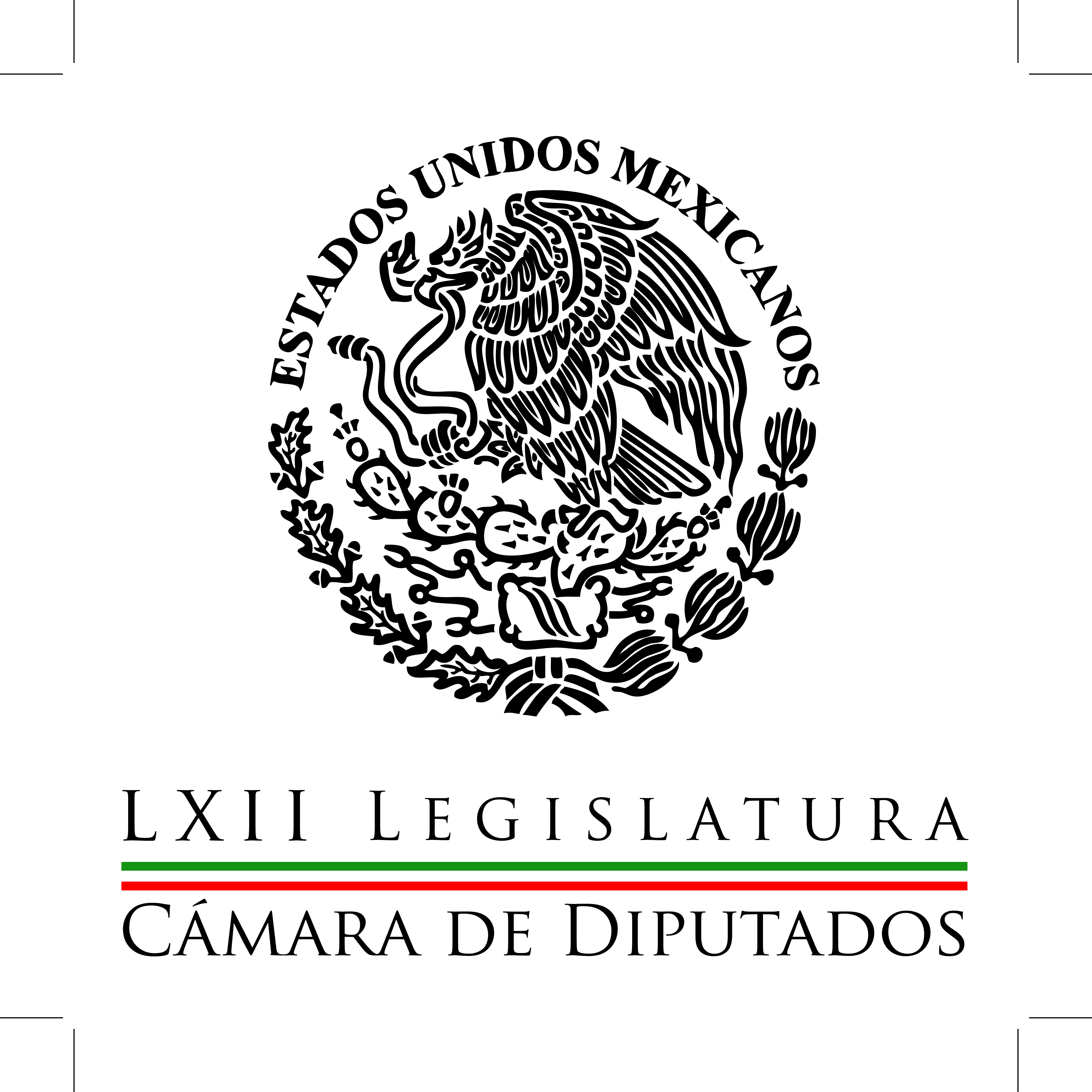 Carpeta InformativaPrimer CorteResumen: Manlio Fabio Beltrones: Aprobación de reformas que promueven desarrolloSe alistan diputados a aprobar reforma sobre desaparición forzadaDiputados no están apresurados por aprobar la Reforma Política del DF Se rajaron PAN y PRI con la Reforma Política del DF: Alonso RayaCon volantes, llaman en Coyoacán a golpear a integrantes de MORENA: VillanuevaDiputados aprueban reforma para que vehículos que transiten por carreteras cuenten con verificación Mancera se muestra paciente ante el aplazamiento de la discusión de la Reforma Política del DF México atraviesa complejo desafío en materia de derechos humanos: Luis Raúl González Alejandra Barrales: Lamentablemente Reforma Política está detenida por el PRI y el PAN  30 de abril del 2015TEMA(S): Trabajo Legislativo FECHA: 30/04/15HORA: 06:53NOTICIERO: En los Tiempos de la RadioEMISIÓN: Primer CorteESTACION: 103.3 FMGRUPO: Imagen0Manlio Fabio Beltrones: Aprobación de reformas que promueven desarrolloManlio Fabio Beltrones, colaborador: Hoy, 30 de abril, culminan los trabajos del periodo de sesiones de esta LXII Legislatura en la Cámara de Diputados, cuya última semana quisimos concluir con la misma intensidad que hemos laborado en los tres años de ejercicio. Las distintas fuerzas políticas representadas en San Lázaro hemos establecido un acuerdo para aprovechar el tiempo disponible y desahogar el mayor número de dictámenes pendientes en nuestra agenda legislativa. Es así que dimos prioridad a los temas de mayor consenso y sobre esa base definimos 18 reformas e iniciativas de ley que abordamos durante tres sesiones consecutivas, en vez de las dos que normalmente se celebran en un periodo ordinario. Todo lo hicimos sí, con velocidad, pero con enorme responsabilidad. Quiero comentarles que estos dictámenes abordan temas fundamentales para el desarrollo y el bienestar de los mexicanos, uno de ellos es la obligación de que los medicamentos homeopáticos sean prescritos únicamente por médicos especializados en esta rama de la salud; así como la promoción de la igualdad y oportunidades en los programas de cultura física y deportes entre las mujeres y hombres indígenas. Otros dictámenes aprobados abordan aspectos clave en el rubro de justicia para tutelar mejor los derechos de los niños al momento de nacer y para introducir mecanismos alternativos en materia de justicia agraria. Finalmente, aprobaremos reformas que promueven el desarrollo de la actividad económica en áreas fundamentales como la pesca y acuacultura; una reforma que obliga a los concesionarios de telecomunicaciones a transmitir mensajes en situaciones de emergencia y otra que incorpora el uso del correo electrónico certificado en la administración pública. Adicionalmente, no es simplemente una posibilidad que avancemos sino una obligación y un compromiso que hoy mismo antes de que se clausure el periodo ordinario de sesiones que alcancemos un consenso mayor para votar una reforma constitucional sumamente importante, se trata de llevar a delito grave la desaparición forzada de personas que no debemos de permitir. Este es un compromiso que hemos establecido como país con la ONU y donde todos los grupos parlamentarios tenemos la decisión de llevarlo cabo. Confiamos que así suceda, lo procuraremos nosotros también desde la bancada del PRI. Hemos trabajado también sobre lo que se llama la “geolocalización” de los aparatos que se usan para cometer un delito o un secuestro. El hacerlo, esta legislación, permitirá el que le podamos dar seguimiento a los mismos con agilidad, que la Procuraduría General de la República nos dé a nosotros mejores resultados cuando le demos también mejores instrumentos, y esto es algo que a los diputados representantes del pueblo de México nos preocupa, nos ocupa y lo haremos. Todo esto es acelerar los trabajos legislativos de esta última semana, por ello los diputados del PRI refrendamos nuestro compromiso de trabajar para seguir concretando reformas que representen nuevas y mejores oportunidades de bienestar, de progreso para todos los mexicanos, vamos a hacer que las cosas buenas sigan sucediendo. Muchas gracias. Duración 3´26´´, ys/m.TEMA(S): Trabajo Legislativo FECHA: 30/04/15HORA: 00:00NOTICIERO: MVS NoticiasEMISIÓN: Primer CorteESTACION: OnlineGRUPO: MVS  0Se alistan diputados a aprobar reforma sobre desaparición forzadaEn la Cámara de Diputados, los coordinadores parlamentarios del Partido Acción Nacional (PAN), el Partido Revolucionario Institucional (PRI) y el Partido de la Revolución Democrática (PRD), señalaron que la reforma constitucional en materia de desaparición forzada, tortura y tratos crueles y degradantes, será aprobada en el Pleno éste jueves 30 de abril.El líder parlamentario del PRI, Manlio Fabio Beltrones, aseveró que con ello, la LXII Legislatura cerrará con “broche de oro” y “coronará” los avances alcanzados a lo largo de los últimos tres años, con la aprobación de las bases legales para combatir y tipificar debidamente el delito referido.“Si viene en los términos que lo hemos platicado hace semanas, genera enormes consensos en la Cámara de Diputados, que hará posible que el día de mañana votemos la minuta del Senado en materia de reforma constitucional con el tema de desaparición forzada  y la enviemos al constituyente permanente para que ésta posteriormente surta efectos”, dijo.“Desaparición forzada habrá de votarse como una conclusión de una riqueza enorme que esta sexagésima segunda Legislatura ha construido con otras reformas estructurales. Creo que es una muy buena coronación de la sexagésima segunda Legislatura, votar una reforma constitucional en materia de desaparición forzada, que penaliza la desaparición forzada”, apuntó.Por su parte, el líder parlamentario del Partido de la Revolución Democrática (PRD), Miguel Alonso, lamentó que el acuerdo en torno a la reforma política del Distrito Federal haya sido incumplido por el PRI y el Partido Acción Nacional (PAN); no obstante, señaló que sin falta se avalarán los cambios constitucionales sobre desaparición forzada.“Estaremos discutiendo mañana el dictamen de Desaparición Forzada, es reforma constitucional. Lo vamos a hacer con la responsabilidad con que hemos actuado frente a quienes han venido demando y las recomendaciones de la propia ONU y de la Comisión Interamericana de Derechos Humanos. Lo haremos y lo haremos con toda responsabilidad”, refrendó.A su vez, el coordinador de la bancada del PAN, Ricardo Anaya confió en que el trabajo coordinado entre diputados y senadores para facultar al Congreso de la Unión a emitir una legislación sobre desaparición forzada, rinda frutos y la normatividad se apruebe sin demora.  “Sí hemos trabajado de manera coordinada con el Senado de la República, es una reforma muchísimo más breve, que conocemos a fondo con la que estamos de acuerdo y en caso de merecer consenso en la Cámara de Senadores, me parece que con toda responsabilidad la podíamos estar procesando. Es una reforma mucho más pequeña en la que hay un enorme consenso”, planteó. ys/m.TEMA(S): Trabajo LegislativoFECHA: 30/04/2015HORA: 06:05NOTICIERO: Formato 21EMISIÓN: Primer CorteESTACION: 790 AMGRUPO: Radio Centro0Diputados no están apresurados por aprobar la Reforma Política del DF Gerardo Romero, conductor: Diputados no están apresurados por aprobar la Reforma Política del Distrito Federal, por lo que pospusieron su difusión (sic). Rosario González, reportera: La Reforma Política del Distrito Federal abortó en la Cámara de Diputados y ésta se dejará para una mejor ocasión, así lo señaló el coordinador del PRI en la Cámara de Diputados, Manlio Fabio Beltrones, quien dijo que una reforma de esa envergadura no merece que salga forzada y sin el consenso de los partidos políticos. El también presidente de la Junta de Coordinación Política en San Lázaro señaló que conformar un constituyente no es sencillo, dijo que se deberán escuchar todas las voces y construir así un nuevo estatus jurídico para el Distrito Federal. Insert de Manlio Fabio Beltrones, coordinador del PRI en la Cámara de Diputados: "No, es responsabilidad de la Cámara de Diputados el sacarla adelante con enorme cuidado por tratarse de un tema fundamental en la vida política de la nación. "Cambiar, cambiar el estatus del Distrito Federal no significa cualquier cosa y Cámara de Diputados, a solicitud del Partido Acción Nacional y del Partido Nueva Alianza y otros grupos parlamentarios, enviará la minuta a la Comisión de Puntos Constitucionales y a la Comisión del Distrito Federal para su estudio y presentación de dictamen en un futuro. "No será en este periodo, no alcanza el tiempo como para que nosotros dictaminemos y pongamos a disposición del pleno la misma". Reportera: Desde muy temprana hora en la Cámara de Diputados algunos grupos parlamentarios se manifestaron en contra de la Reforma Política del Distrito Federal que aprobó el Senado. El PAN anunció que votará en contra, al no estar de acuerdo que el Presidente de la República y el jefe de Gobierno nombre a 12 asambleístas del constituyente. Así lo advertía el líder panista en San Lázaro, Ricardo Anaya. Insert de Ricardo Anaya, coordinador de diputados del PAN: "La decisión del grupo parlamentario del PAN es que no vamos a aprobar una forma de esa magnitud al vapor, nos parece un despropósito pretender que una minuta que se está recibiendo el día de hoy, que implica una profunda reforma a la Constitución, se estuviera votando el día de mañana. "Lo decimos con apertura, no estamos de acuerdo en que se procese al vapor primero, y segundo, sí tenemos señaladas diferencias con la minuta. En primer lugar, el que se esté sobrerrepresentando el PRI y el PRD en este constituyente, dándole la facultad al Presidente de la República y al jefe de Gobierno del Distrito Federal de designar integrantes del constituyente". Reportera: También la agrupación Morena adelantó su voto en contra, al coincidir que hay una sobrerrepresentación del Poder Ejecutivo y del jefe de Gobierno del Distrito Federal en la Asamblea Constituyente. La Reforma Política del Distrito Federal que aprobó el Senado de la República contempla la modificación a 51 artículos de la Constitución y 17 transitorios, lo cual representa el 43 por ciento de su contenido. La Cámara de Diputados no contempla ya en este periodo aprobar esta reforma. Duración 22’’, nbsg/m. TEMA(S): Trabajo Legislativo FECHA: 30/04/15HORA: 00:00NOTICIERO: MVS NoticiasEMISIÓN: Primer CorteESTACION: OnlineGRUPO: MVS  0Se rajaron PAN y PRI con la reforma política del DF: Alonso RayaLa fracción parlamentaria del Partido de la Revolución Democrática (PRD) en la Cámara de Diputados, lamentó que el Partido Revolucionario Institucional (PRI) y el Partido Acción Nacional (PAN) hayan bloqueado la reforma política del Distrito Federal, con el pretexto de que el tiempo para generar los consensos necesarios se agotó.En la antesala del cierre del periodo ordinario de sesiones y prácticamente el fin de los trabajos de la LXII Legislatura, los perredistas encabezados por el coordinador Miguel Alonso, recriminaron que panistas y priistas se “rajaran” con la reforma político electoral del DF.Lo anterior, tras recordar que las tres principales fuerzas en el Congreso de la Unión habían acordado, hace un par de semanas, que los diputados aprobarían la minuta proveniente del Senado en sus términos, de modo que no habría lugar para alegar desacuerdos.El diputado Alonso Raya añadió que en San Lázaro, la gran mayoría de los perredistas, porque no toda la bancada votaría a favor, y la Comisión de Puntos Constitucionales estaban y están listos para legislar y votar a favor; sin embargo, panistas y priistas decidieron incumplir. “Si los de enfrente que construyen los acuerdos se echan para atrás, ¿cómo se le llama a eso?, pues que se rajaron, no hay otra manera de decirlo con toda claridad, puntualidad, porque estamos listos para dictaminar, para recibir el turno de la minuta y poder estar dispuestos a convocar a la comisión”, dijo.En un intento de revertir la situación, los perredistas se declararon dispuestos a seguir con la dictaminación, a fin de sacar el tema este mismo jueves, fecha en que se deberá clausurar el periodo ordinario, último de la presente Legislatura.El líder del Sol Azteca en San Lázaro agregó que PAN y PRI pueden buscar cualquier pretexto y aunque la minuta del Senado seguramente podría perfeccionarse, si hubiese voluntad de cumplir la palabra y los acuerdos para dar respuesta a una vieja demanda de los capitalinos, el tema aún podría avanzar.Aseveró que los perredistas no se sienten defraudados, puesto que quienes han incumplido y “engañado” a los ciudadanos fueron el PAN y el PRI.Recalcó que tan era y es posible aún avanzar con la reforma del DF, que este jueves en San Lázaro se aprobará la reforma constitucional en materia de combate a la desaparición forzada, aprobada apenas esta tarde por los senadores de la República. ys/m.TEMA(S): Trabajo Legislativo FECHA: 30/04/15HORA: 00:00NOTICIERO: MVS NoticiasEMISIÓN: Primer CorteESTACION: OnlineGRUPO: MVS  0Con volantes, llaman en Coyoacán a golpear a integrantes de MORENA: VillanuevaLa fracción parlamentaria del Movimiento de Regeneración Nacional (MORENA) en la Cámara de Diputados, denunció que continúa la violencia política contra sus militantes y aspirantes, en el territorio de la delegación Coyoacán.Al responsabilizar al Jefe de Gobierno del Distrito Federal, Miguel Ángel Mancera y al delegado Mauricio Toledo, por las agresiones que sufran los militantes, simpatizantes y afiliados a MORENA, el diputado federal Gerardo Villanueva relató que el sábado pasado se detectó la distribución de un volante llamando a golpearlos directamente.“Y evidentemente señalamos a la Secretaría de Seguridad Pública, a Mauricio Toledo y a su candidato, Valentín Maldonado, como los autores de otro volante que surge el sábado por la mañana, al amanecer. Tenemos un volante en el que se llama a la población a ‘darle en la madre’ a militantes de MORENA, con ese lenguaje. Entonces tenemos las fotos, tenemos físicamente el documento”, apuntó.“Entonces nos parece que en ese momento se estaba cruzando una línea muy peligrosa, que llamaba a la violencia contra MORENA”, alertó.Asimismo, dijo, se volvió a registrar una agresión física contra cuatro miembros de MORENA, cuando éstos repartían volantes en colonias de la delegación.Personal adscrito a la delegación Coyoacán, abundó, golpeó a quienes repartían la propaganda, a fin de que entregaran los materiales.A raíz de los hechos, una persona perdió una pieza dental y una de las agredidas, a quien le arrebataron a su bebé a cambio de entregar los volantes con información de MORENA, también sufrió lesiones leves, relató el congresista.Indicó que las agresiones fueron denunciadas éste martes 28 de abril y como responsables, se identificó al menos al Director Territorial de Los Pedregales en la delegación Coyoacán, Diego Vargas Martínez. ys/m.TEMA(S): Trabajo LegislativoFECHA: 30/04/2015HORA: 06:07NOTICIERO: Panorama InformativoEMISIÓN: Primer CorteESTACION: 88.9 FMGRUPO: Radio Centro0Diputados aprueban reforma para que vehículos que transiten por carreteras cuenten con verificación Iñaki Manero, conductor: La Cámara de Diputados aprobó una reforma que va a obligar a todos los vehículos obtener una verificación vehicular para poder transitar por las carreteras federales. Todos los vehículos de autotransporte federal de carga, pasaje, turismo, de servicios auxiliares y de transporte privado que transiten en caminos y puentes federales deberán cumplir con la verificación técnica de las condiciones físicas y mecánicas de emisión de contaminantes. Se deberá obtener de la Secretaría de Comunicaciones y Transportes, que instalará unidades de verificación, una constancia de aprobación. Duración 33’’, nbsg/m. TEMA(S): Información GeneralFECHA: 30/04/2015HORA: 06:09NOTICIERO: Formato 21EMISIÓN: Primer CorteESTACION: 790 AMGRUPO: Radio Centro0Mancera se muestra paciente ante el aplazamiento de la discusión de la Reforma Política del DF Carlos González, conductor: Se muestra paciente el Jefe de Gobierno, Miguel Ángel Mancera, ante el aplazamiento de la discusión de la Reforma Política para la capital, después de que se quedó de alguna forma atorada en la Cámara de Diputados. Miguel Luna Flores, reportero: El Jefe de Gobierno, Miguel Ángel Mancera, aseguró que respeta la decisión de los diputados de postergar la discusión de la Reforma Política del Distrito Federal, sin embargo reiteró la importancia que tiene esta minuta para la Ciudad de México. En su cuenta de Twitter, Mancera Espinosa escribió que respeta las decisiones de la Cámara de Diputados, no obstante dijo que confía en la aprobación de la necesaria Reforma Política del Distrito Federal. Cabe destacar que en la Cámara de Diputados no se alcanzaron los consensos necesarios para discutir la reforma, luego de que el PAN anunciara que votaría en contra, al oponerse a la propuesta de conformar una parte del Congreso constituyente mediante la designación directa. Duración 1’37’’, nbsg/m. TEMA(S): Trabajo LegislativoFECHA: 30/04/2015HORA: 07:00NOTICIERO: Así las CosasEMISIÓN: Primer CorteESTACION: 98.9 FMGRUPO: Televisa Radio0México atraviesa complejo desafío en materia de derechos humanos: Luis Raúl González Francisco Alanís, conductor: El presidente de la Comisión Nacional de los Derechos Humanos, Luis Raúl González Pérez, afirmó que México atraviesa un complejo desafío en materia de derechos humanos y que existen algunas regiones con evidentes crisis. En una reunión con diputados, recomendó incluir en la iniciativa sobre desaparición forzada todos los mecanismos para prevenir, identificar y buscar efectivamente a las víctimas. También reprobó que en el pleno siglo XXI se vivan casos de esclavitud, como el de la joven de 22 años que fue sometida para trabajar encadenada a una tintorería. Duración 36’’, nbsg/m. INFORMACIÓN GENERAL TEMA(S): Trabajo LegislativoFECHA: 30/04/2015HORA: 6:37NOTICIERO: Fórmula Detrás de la NoticiaEMISIÓN: Primer CorteESTACION: 104.1 FMGRUPO: Fórmula0Alejandra Barrales: Lamentablemente Reforma Política está detenida por el PRI y el PAN  Ricardo Rocha (RR), conductor: ¿Otra vez frustrada, una vez más pospuesta, ya de plano muerta la reforma política, senadora Alejandra Barrales, de la comisión del DF en el Senado de la República? Alejandra Barrales (AB), comisión del DF en el Senado de la República: Hola Ricardo, buenos días, saludos a tu auditorio. RR: Gracias. AB: Ojalá que no, ojalá que esto se pueda retomar, tú sabes que ha sido una búsqueda, una lucha de la izquierda el poder tener derechos plenos para los capitalinos igual que el resto de los estados de la República, esta Reforma implica la posibilidad de tener por primera vez nuestra propia Constitución, tomar decisiones en materia de seguridad, educación, el poder contar con un fondo de capitalidad, que nos respalde como eso, como ciudad capital. Siempre hemos sido ciudad solidaria, pero no hemos tenido los recursos por ser una ciudad capital y, bueno, todo esto implica, de entrada esta reforma que votamos, que aprobamos en el Senado hace dos días y que, bueno pues hoy efectivamente pasó a la Cámara de Diputados, es una reforma que aun y cuando dijimos desde el principio que no era exactamente lo que queríamos, la parte de ese constituyente por el que tanto luchamos también desde la izquierda, es decir, la posibilidad de que los propios capitalinos participen en la elaboración de su Constitución, bueno, pues, a pesar de que esto no es exactamente como lo planteamos, hicimos una valoración y sin duda pensamos que es un avance, que es mejor contar con este principio de derecho y, bueno, lamentablemente nos enteramos ayer que está una vez más detenida por el PRI y el PAN en la Cámara de Diputados. RR: Alejandra, a ver, de los que me dices surgen varias nuevas preguntas, ¿cuál es la razón fundamental? Dice Miguel Alonso Raya, en la Cámara de Diputados, que si ya estaba acordado, que si estaba planchado. ¿Cuál es la razón fundamental del PAN y el PRI? El señor Anaya del PAN, dice: "Es que no está bien hecha, está 'hecha al vapor'", el señor Beltrones del PRI dice, diputados pues ambos, que no hay condiciones en estos momentos. ¿Cuál es la razón fundamental? ¿Se partidizó la discusión? Vaya, yo sé que es una pregunta bastante inocente, de mi parte, se convirtió en parte de una negociación y por eso se frustra, ¿qué pasó? AB: Bueno, como se ha señalado, efectivamente, fue parte de un acuerdo desde que inició esta legislatura hace ya tres años, que abordaríamos la reforma política, ésa fue la primer consigna pues que la izquierda, en la mesa de negociaciones de esta legislatura. Nosotros acudimos a todos los acuerdos que se fueron tomando, incluido el polémico Pacto por México, fue una de las razones por las que participamos en ese pacto, sacar adelante esta reforma y, bueno, vimos cómo periodo tras periodo se fue posponiendo, si revisas en los últimos tres periodos, siempre se quedó al cuarto para las doce la reforma, ya casi subía, ya casi se votaba y, bueno, finalmente seguimos haciendo presión e insistimos y en este periodo logramos sacar la votación, el hecho de que el Senado haya pasado apoyada, pues, por el PRI y por el PAN y se haya detenido en la Cámara de Diputados, pues, lo que nos hace reconocer es que fue un engaño, que no es diferente el PRI del Senado al PRI de la Cámara de Diputados y que no hay argumentos, esos argumentos que señalan... RR: Una gran simulación, ¿dirías? AB: Sí, por supuesto, no podemos creer que no se entienda... RR: ¿Aquí sí, pero allá no? AB: Así es, eso es imposible pensarlo, pero además si revisas los antecedentes son congruentes con el PRI, con el PAN y con su negativa permanente a darnos la posibilidad de la reforma, tenemos 17 años buscándola, precisamente del PRI el diputado Manlio en... Cuando senador hace apenas unos años, tres, cuatro años, platicamos con él varias bases desde la Asamblea Legislativa, lo fuimos a ver los diputados para poner otra vez en sus manos dos o tres ejercicios de reforma política (inaudible)... RR: Sí. AB: Y nunca ha estado metido en el tema, pero eso no quiere decir que sea un asunto nuevo para el PAN, ése es un asunto que hemos tenido muchos años, Döring la detuvo en... Cuando (inauduble) también con Manlio, la conocen a detalle, pero también es cierto que siempre se han opuesto a que esto avance, porque siempre han pensado que con esta reforma se refuerza la presencia de PRD, de la izquierda en la ciudad y lo cierto es que con reforma o sin reforma la gente nos ha venido dando su apoyo y, bueno, vamos a seguir trabajando para ello, pero nunca han querido dejar pasar esa reforma, es algo en pleno proceso electoral y evidentemente hacen una revisión y en sus cuentas ubican que esto le va ser benéfico para el proceso electoral al PRD, seguramente. RR: Bueno, Alejandra, el líder del Senado, tu líder en el Senado y a la vez presidente del propio Senado de la República, Miguel Barbosa, ha dicho que "pues ni modo" que, sin embargo, no hay un plazo fatal y que, bueno, si se aprueba en la siguiente legislatura, todavía estarían los tiempos políticos de cara al 2018 y yo no sé si él estaba pelando a aquel viejo adagio o aquella vieja sentencia de que en "el mediano plazo, todos estaremos muertos". AB: Pues ojalá que no sea ésa la aspiración, en realidad yo lo digo con todo respeto, todos los que han participado en este proceso, hace una (inaudible) realmente cuando vives la ciudad, cuando vives sus necesidades, su complejidad y nos damos cuenta que esto es necesario, es muy importante que esta reforma salga, porque implica avance, implica recurso, implica que los capitalinos que somos el territorio más informado, más de avanzada, más politizado, pues que tengamos por lo menos los mismos derechos que en otros estados de la República entonces, ojalá que no quede en la congeladora. RR: Bien, te agradecemos mucho como siempre, Alejandra Barrales, tu confianza en este espacio. AB: Con mucho gusto, buen día, Ricardo. RR: Que se queda, que se queda abierto, eh. AB: Qué amable, muchas gracias. 6’ 54”, Ma.m. TEMA(S): Trabajo LegislativoFECHA: 30/04/2015HORA: 06:14NOTICIERO: Once NoticiasEMISIÓN: Primer CorteESTACION: Canal 11GRUPO: Imagen0Gamboa pide a diputados aprobar la Reforma Política del DF  Javier Solórzano, conductor: Antes de que concluyera la sesión en San Lázaro, el coordinador del PRI en el Senado, Emilio Gamboa, había pedido a los diputados aprobar la Reforma Política del Distrito Federal en el actual periodo ordinario de sesiones. Insert de Emilio Gamboa, coordinador del PRI en el Senado: “Hago un llamado a mis compañeras diputadas y mis compañeros diputados federales de todos los partidos, que se haga un esfuerzo. Tienen -como dice el senador Barbosa- un día, hoy y mañana, para poder procesar una reforma que aquí estuvo mucho tiempo”. Conductor: El coordinador del PRD, Miguel Barbosa, recordó que esta reforma forma parte de los acuerdos para impulsar la Reforma Política del año pasado y llamó a honrar la palabra. Insert de Miguel Barbosa Huerta, presidente de la Mesa Directiva del Senado: “Yo creo en la palabra, yo siempre me he quedado en mi vida con la idea de la palabra empeñada. La palabra cuando se da se cumple, aunque las condiciones cambien, porque luego los políticos dicen”. Duración 1’12’’, nbsg/m. TEMA(S): Trabajo LegislativoFECHA: 30/04/2015HORA: 6:49NOTICIERO: En los Tiempos de la RadioEMISIÓN: Primer CorteESTACION: 103.3 FMGRUPO: Fórmula0Joaquín López-Dóriga: El Senado aprobó la Reforma Política del DF Joaquín López-Dóriga, colaborador: Pues nada, que tenemos estado nuevo, todo indica. El Senado de la República aprobó la Reforma Política del Distrito Federal. La votación fue abrumadora, 88 votos a favor, 27 en contra y una abstención. Estamos hablando de una mayoría más que calificada. Habrá modificaciones a 54 artículos de la Constitución. Cambia el nombre de Distrito Federal a Ciudad de México; se define como una entidad federativa, sede de los Poderes de la Unión y capital de la República. Gozará de autonomía en todo lo concerniente a su régimen interior y a su organización política y administrativa. Tendrá su propia Constitución Política, como el resto de los estados y su propio Congreso. Bienvenida, pues, Ciudad de México. 54”, Ma.m. TEMA(S): Trabajo LegislativoFECHA: 30/04/2015HORA: 6:49NOTICIERO: En los Tiempos de la RadioEMISIÓN: Primer CorteESTACION: 103.3 FMGRUPO: Fórmula0Julián Olivas: Reforma Anticorrupción Julián Alfonso Olivas, colaborador: La pasada semana comentábamos la Reforma Anticorrupción aprobada por las Cámaras de Diputados y Senadores, donde se daban facultades hasta el hoy Tribunal de Justicia Fiscal y Administrativa. El día de hoy nos referiremos que en la misma reforma se amplía la competencia de la Auditoría Superior de la Federación para otorgarle distintas facultades, entre las que destacan: iniciar sus revisiones desde el primer día hábil del ejercicio, sin esperar la entrega de la Cuenta Pública; solicitar información en el ejercicio de los procesos que se hayan concluido a fin de planear sus auditorías; podrá también revisar, en coordinación con las entidades locales de fiscalización, las participaciones federales o de manera directa, así como el destino de los empréstitos que obtengan estados y municipios con garantía de la Federación; de igual forma podrá revisar durante el ejercicio o en ejercicios anteriores operaciones que le sean denunciadas, previo acuerdo de su titular; además presentará tres informes de las auditorías que aplique y el último será el informe general ejecutivo del resultado de la fiscalización. Las sanciones resarcitorias, actualmente a cargo de la Auditoría Superior, serán aplicadas por el Tribunal de Justicia Fiscal y Administrativa. Este segundo bloque de reformas fortalece, sin lugar a dudas, a la Auditoría Superior de la Federación, guardando el equilibrio que debe existir entre los Poderes de la Unión y la relación de los estados con la Federación, dentro del marco del federalismo con fronteras distintas. TEMA(S): Trabajo LegislativoFECHA: 30/04/2015HORA: 6:49NOTICIERO: En los Tiempos de la RadioEMISIÓN: Primer CorteESTACION: 103.3 FMGRUPO: Fórmula0Interpondremos medidas cautelares e iremos a SCJN: Ebrard.Marcelo Ebrard, precisó que desgraciadamente, este miércoles, la mayoría del Tribunal Electoral del Poder Judicial de la Federación hizo una interpretación en la que señala que hubo simultaneidad en los procesos en los que participé, "cosa que no es cierta, no es veraz".Lo anterior, luego de que, con cuatro votos a favor, uno en contra y una abstención, el pleno del Tribunal Electoral del Poder Judicial de la Federación retiró la candidatura a Marcelo Ebrard a una diputación plurinominal por el partido Movimiento Ciudadano. En entrevista para el programa "Ciro Gómez Leyva por la mañana", aseveró que él participó en el PRD hasta que terminó el proceso, el 22 de febrero, posteriormente, presentó su renuncia al partido y fue postulado por Movimiento Ciudadano, por lo que "no hay simultaneidad, la ley no dice participar en un mismo proceso electoral, dice simultáneamente, entonces no hay esta simultaneidad".Ante esto, recordó que el magistrado presidente del TEPJF, Constancio Carrasco Daza, dijo que no había simultaneidad ni violación a principio de legalidad, por lo que "hay una restricción de derecho fundamental de un ciudadano porque se le impide ser votado", votar y ser votado son dos derechos que protege la Constitución por encima de cualquier otra disposición de procedimiento. Por tanto, "la interpretación que se hizo ayer del Tribunal contradice lo que el propio Tribunal ha venido haciendo en todo este proceso electoral, que es resolver cuando hay alguna controversia en favor del derecho primordial de participación de votar y ser votado".Sin embargo, Marcelo Ebrard informó que este jueves, valorará las diferentes vías que tiene al alcance, ya que no habría otra instancia electoral a parte del TEPJF, pero sí la Suprema Corte de Justicia de la Nación para el caso de la violación de derechos, por lo que "vamos a ponderar este camino y también habrá por supuesto un planteamiento político de Movimiento Ciudadano respecto a esta decisión, además de que alrededor de las 08:00 horas, ofrecerá una conferencia de prensa.Reiteró que será una de las decisiones que quedarán en la historia política de México como un atropello "porque sí lo es".Agregó que su participación en este proceso dependerá de lo que se resuelva en cuanto a la violación de derecho a ser votado, por lo que "yo no desecharía la posibilidad de que lo pudiéramos, vamos a dar la batalla, sobre todo cuando la interpretación es tan cuestionable, tenemos que dar la batalla". Ma.m. TEMA(S): Trabajo LegislativoFECHA: 30/04/2015HORA: 7:15NOTICIERO: Grupofórmula.comEMISIÓN: Primer CorteESTACION: onlineGRUPO: Fórmula0En el PRI "sabemos con quién transformar a México": Camacho QuirozEl presidente del Partido Revolucionario Institucional, César Camacho Quiroz, se comprometió a que los priistas trabajarán fuerte pues "sabemos con quién transformar as México".La avalancha roja del PRI hará a un lado el estancamiento azul, que con un doble discurso y una doble moral pretende que no sepamos de quiénes se trata; son aquellos que durante 12 años no quisieron o no pudieron con el paquete, afirmó el presidente del Comité Ejecutivo Nacional (CEN) del PRI.En un comunicado, el PRI informó que durante una gira de trabajo por cuatro municipios de Guanajuato su líder nacional señaló que la improvisación de aquellos, los de azul, "no condujo al país a ningún lado, sólo a una guerra absurda que dejó más de 100 mil muertos y hoy le apuestan a la desmemoria, pero van a perder".Enfatizó que en el PRI "nos comprometemos a trabajar muy fuerte, tenemos ideas y sabemos para dónde ir, pero lo más importante, sabemos con quién transformar a México, con la gente, a quienes el único discurso que le gusta escuchar es el de los resultados". Ma.m. Carpeta InformativaSegundo CorteResumen: Confía PRI en pronta aprobación de reforma sobre desaparición forzadaDiputados reciben minuta sobre desaparición forzada de personasPaloma Villaseñor: La Ley para atender a las personas con autismo garantiza inclusión Manlio Fabio Beltrones: Reforma Política del DF Ricardo Anaya: Reforma política del DFAlejandro Sánchez: Hay una política de doble cara del PRI y del PANEmilio Gamboa: Ya no se puede detener la Reforma Política en el DFJavier Tejado Dondé: Suspensión de discusión de la reforma política del DFAlfredo Figueroa: Solicitud para que se le quite el registro al PVEM 30 de abril de 2015TEMA(S): Trabajo legislativo FECHA: 30/04/15HORA: 12:08NOTICIERO: Notimex / 20minutos EMISIÓN: Segundo Corte  ESTACION: Online GRUPO: Notimex 0Confía PRI en pronta aprobación de reforma sobre desaparición forzadaEl diputado Manlio Fabio Beltrones confió en que antes de que sea clausurado el periodo ordinario de sesiones de la LXII Legislatura, se aprobará la reforma constitucional para catalogar como delito grave la desaparición forzada de personas.El presidente de la Junta de Coordinación Política de la Cámara de Diputados subrayó que ese órgano tiene esa obligación y compromiso, con el consenso de avalarlo con el mayor número de legisladores, pues se trata de un acto ilícito que no se debe permitir.Enfatizó que "ese es un compromiso que hemos establecido como país con la ONU y donde todos los grupos parlamentarios tenemos la decisión de llevarlo a cabo. Confiamos que así suceda, nosotros lo procuraremos desde la bancada del PRI".Beltrones Rivera indicó que en la Cámara de Diputados se da prioridad a los temas de más consenso y sobre esa base se definieron 18 reformas e iniciativas de ley durante tres sesiones consecutivas; "todo lo hicimos con velocidad, pero con enorme responsabilidad".Recordó que este 30 de abril culminarán los trabajos del periodo ordinario de sesiones de la LXII Legislatura, en cuya última semana "quisimos concluir con la misma intensidad que hemos laborado en los tres años de ejercicio".Las distintas fuerzas políticas representadas en el Palacio Legislativo de San Lázaro, abundó, "hemos establecido un acuerdo para aprovechar el tiempo disponible y desahogar el mayor número de dictámenes pendientes en nuestra agenda legislativa".Indicó que en los 18 dictámenes se abordan temas fundamentales para el desarrollo y el bienestar de los mexicanos, como la obligación de que los medicamentos homeopáticos sean prescritos únicamente por médicos especializados en esa rama de la salud.También destaca el relacionado con la promoción de la igualdad y oportunidades en los programas de cultura física y deporte entre mujeres y hombres indígenas.Otros dictámenes aprobados abarcan aspectos clave en el rubro de justicia, para tutelar mejor los derechos de los niños al momento de nacer e introducir mecanismos alternativos en justicia agraria.Además se avalaron reformas que promueven el desarrollo de la actividad económica en áreas fundamentales como la pesca y la acuacultura, una reforma que obliga a los concesionarios de telecomunicaciones a transmitir mensajes en situaciones de emergencia y otra que incorpora el uso del correo electrónico certificado en la administración pública.De igual forma se ha trabajado sobre lo que se llama la geolocalización de los aparatos que se usan para cometer un delito o un secuestro."Hacerlo permitirá que podamos dar seguimiento a los mismos con agilidad, que la Procuraduría General de la República (PGR) nos dé a nosotros mejores resultados cuando también le demos mejores instrumentos y esto es algo que a los diputados representantes del pueblo de México nos preocupa, nos ocupa y lo haremos", explicó.Todo esto, subrayó el priista, "es acelerar los trabajos legislativos de esta última semana" y refrendó su compromiso de seguir concretando reformas que representen nuevas y mejores oportunidades de bienestar y progreso para todos los mexicanos. /gh/mTEMA(S): Trabajo Legislativo FECHA: 30/04/15HORA: 13:30NOTICIERO: radioformula.comEMISIÓN: Segundo Corte  ESTACION: Online GRUPO: Fórmula 0Diputados reciben minuta sobre desaparición forzada de personasLa Cámara de Diputados recibió la minuta que reforma el Artículo 73 de la Constitución Política para facultar al Congreso de la Unión a expedir las leyes generales en materia de desaparición forzada de personas.Así como otras formas de privación de la libertad contrarias a la ley, tortura, y de otros tratos o penas crueles, inhumanos o degradantes.El documento enviado a la Comisión de Puntos Constitucionales, precisa en los transitorios que dicha legislación deberá expedirse, dentro de los 180 días siguientes a la entrada en vigor de la misma, y regular el Sistema Nacional de Búsqueda de Personas.La Cámara también dio entrada y turnó a comisiones la minuta que modifica el Artículo 8 de la Ley General de Cambio Climático, con el fin de establecer expresamente que las atribuciones que este ordenamiento otorga a los estados se sumen aquellas que fijen las leyes locales. Fue remitida a la Comisión de Cambio Climático.Así como otra que reforma diversas disposiciones de la misma legislación para incorporar el tema de migración a la política nacional de adaptación frente a este fenómeno natural, la cual se envió a la Comisión de Cambio Climático.Una minuta más que recibió plantea cambios al Artículo 2 de la Ley de Planeación, a fin de determinar que los objetivos ambientales deberán ser tomados en cuenta en la planeación del desarrollo integral y sustentable del país, además de los políticos, sociales, culturales y económicos. Esta se turnó a la Comisión de Hacienda y Crédito Público.La cuarta minuta recibida reforma diversas disposiciones de las leyes de Ciencia y Tecnología y la Federal de Responsabilidades Administrativas de los Servidores Públicos, con el fin de impulsar el desarrollo científico, tecnológico y de innovación en el país.Ello mediante el establecimiento de instancias de gestión para la transferencia tecnológica y vinculación de la empresa con las instituciones que desarrollan actividades científicas. Este documento fue remitido a la Comisión de Ciencia y Tecnología. /gh/mTEMA(S): Trabajo legislativo FECHA: 30/04/15HORA: 13:20NOTICIERO: Notimex / 20minutosEMISIÓN: Segundo Corte  ESTACION: Online GRUPO: Notimex 0Avalan creación de consejos ciudadanos para políticas de juventudLa Comisión de Juventud avaló por mayoría el dictamen a la minuta que faculta al Instituto Mexicano de la Juventud a celebrar acuerdos y convenios con las autoridades estatales y municipales, a fin de promover la integración de Consejos Ciudadanos de Seguimiento de Políticas Públicas para esta población a nivel local.El 19 de septiembre de 2013, la Cámara de Diputados aprobó el dictamen, pero el Senado de la República lo desechó y devolvió la minuta a la colegisladora, cuya Comisión de Juventud la avaló.La colegisladora argumentó la improcedencia de la propuesta, porque ya existe la representación de los estados en la composición del Consejo Ciudadano de Seguimiento de Políticas Públicas en materia de Juventud y se contrapone con el numeral segundo del párrafo tercero del Artículo 33 del Estatuto Orgánico del Imjuve y además la institución ya tiene la atribución propuesta.Sin embargo, la Comisión de Juventud de la Cámara de Diputados sostuvo que "no se aprecia contradicción alguna" y consideró incorrecto este razonamiento, "toda vez que la iniciativa no pretende suplir deficiencias de representación en ese órgano".El presidente de la Comisión de Juventud, José Luis Oliveros Usabiaga, aclaró que se busca fomentar la creación de entes con características y funciones análogas a las del Consepp -su labor se limita al ámbito federal- en todos los estados, en particular en donde no existan órganos con una estructura o funciones similares.Precisó que no se puede plantear la inviabilidad de una reforma o adición legal con base en que su contenido es contradictorio con el de normas jerárquicamente inferiores.El Estatuto Orgánico del Imjuve, explicó, así como el de los demás organismos descentralizados federales, es un ordenamiento que se funda en la ley y su validez está supeditada a las disposiciones de la norma legal que prevé su expedición y sus reformas."Este criterio no puede aplicarse a la inversa, sin objeciones de jerarquía normativa. A partir de la interpretación sistemática de diversos artículos constitucionales, en particular el 1º y el 133, resulta que el legislador únicamente está limitado en el ejercicio de sus funciones por lo dispuesto en la Constitución y los Tratados Internaciones de Derechos Humanos, no por el contenido de otros ordenamientos", señaló el diputado de Acción Nacional (PAN)Argumentó que no existe una "sobreregulación", ya que la celebración de convenios para establecer Consejos de Seguimiento de Políticas Públicas a nivel local "constituye una medida de fomento de la participación ciudadana en la evaluación de programas y acciones en favor de la juventud; implica una innovación", indicó.A través de estos consejos locales, agregó, los jóvenes de todo el país podrán participar y supervisar los programas públicos expedidos por los gobiernos locales, a fin de emitir opiniones y propuestas con el propósito de que se atiendan y resuelvan sus problemas reales.De esta forma, la juventud se suma a la construcción de las estrategias públicas, ya que apenas el 11 por ciento de los jóvenes de entre 12 y 29 años de edad participa en organizaciones civiles. Es decir, sólo uno de cada 10 desarrolla actividades de carácter social.El grupo de entre 15 y 19 años es el que participa con más frecuencia, en el 40.6 por ciento de los casos, mientras que los jóvenes de 25 y 29 años sólo lo hacen en 15.4 por ciento, mostrando que a mayor edad menor es el interés de participación, debido a la falta de tiempo, desinterés, desagrado o desconfianza del alcance real de sus acciones.Por ello, Oliveros Usabiaga refirió la importancia de crear los Consejos Ciudadanos de Políticas Públicas y resaltó que "es urgente en México generar una política pública transversal que permita a los jóvenes estar informados en todo momento y que participen en ella".En este contexto, la instancia legislativa aprobó la adición a la fracción XVI del Artículo 4 y reformó el 8, así como la denominación del Capítulo III para armonizarlos con el nombre del Consepp, contenidos en la Ley del Instituto Mexicano de la Juventud.Por otra parte, Laura Guadalupe Vargas Vargas. secretaria de la comisión, resaltó la importancia de construir una Ley General de la Juventud, a fin de atender las demandas de las personas de entre 12 y 29 años de edad y se les reconozca como sujetos de derecho.Dijo que es valioso que haya interés por parte de los legisladores para impulsarla; lamentó que no se haya logrado aprobar en la presente Legislatura e hizo votos por que en la próxima se avance en la construcción de este nuevo marco jurídico.Esto, indicó para que reconozca plenamente los derechos de este sector, conformado por más de 38.2 millones de mexicanos, es decir, más de un tercio de la población total del país.Al respecto, Oliveros Usabiaga aseguró que la comisión no ha sido omisa y reconoció el compromiso de los legisladores por avanzar en edificar un marco jurídico general. /gh/mTEMA(S): Trabajo Legislativo FECHA: 30/04/15HORA: 08.14NOTICIERO: EnfoqueEMISIÓN: Segundo CorteESTACION: 100.1 FMGRUPO: Radio Mil0Paloma Villaseñor: Promulgación de la Ley General de Atención y Protección a Personas con Condición del Espectro AutistaVía telefónica Paloma Villaseñor, diputada federal del PRI, platicó de la promulgación de la Ley General de Atención y Protección a Personas con Condición del Espectro Autista. Dijo que se trata de una ley de derechos humanos que habla de la justicia, de la dignidad, de la equidad, de la igualdad, de la inclusión, de la autonomía, de la no discriminación que debe haber para cada persona y que son valores irrenunciables, que exigen una atención ineludible del Estado. Destacó que el principal problema que se tiene en el país es que no hay cifras ni estadísticas, sólo hay estimaciones, especulaciones: que hay 37 mil niños con autismo, uno de cada 300, uno de cada 150, uno de cada 100. La diputada priista -madre de un chico con autismo y quien creó una institución de asistencia privada- recordó que cuando llegó al Congreso se propuso convencer a los legisladores para lograr una ley que visibilice el problema, que consigne y proteja sus derechos y atienda a estas personas. La legisladora señaló que ésta es una ley base, como una ley de derechos humanos, es una ley progresiva, ya que tendrá que seguir creciendo. Por eso, añadió, se creó una comisión intersecretarial, ya que el problema de la condición del espectro autista es un asunto que tiene muchas vertientes que va de acuerdo al desarrollo del niño, empieza con la vertiente de la salud, donde se tiene que hacer una detección temprana; y cuando el niño crece, entra el aspecto educativo, que tiene que ser especial e inclusiva. Refirió que en la ley se crea una comisión intersecretarial que abarca a la Secretaría de Salud, la Secretaría de Educación Pública, la Secretaría del Trabajo y Previsión Social, la Secretaría de Desarrollo Social, la Secretaría de Gobernación, la Secretaría de Hacienda, al IMSS e ISSSTE -que hasta hoy no los atienden-, para comenzar el diseño en materia de políticas públicas de programas, de acciones para estas personas. Añadió que es una comisión permanente del Ejecutivo que tendrá que garantizar estas acciones en favor de las personas con autismo. Apuntó que, respondiendo a llamados de la ONU, ayer se concluyó el proceso legislativo para que en el país el 2 de abril sea el Día Nacional para las Personas dentro del Espectro Autista. Puntualizó que después de dos años de intenso trabajo e investigación, este día el Ejecutivo promulgará la legislación en la materia. ys/m.TEMA(S): Trabajo LegislativoFECHA: 30/04/2015HORA: 9:39NOTICIERO: Imagen InformativoEMISIÓN: Primer CorteESTACION: 90.5 FMGRUPO: Imagen 0Paloma Villaseñor: La Ley para atender a las personas con autismo garantiza inclusión Adela Micha (AM), conductora: Este es de lo que vamos a hablar es un tema, un tema importante que es la ley para atender a personas con autismo. La Cámara de Diputados aprobó por unanimidad el dictamen que expide la Ley General para la Atención y Protección a Personas con la condición del espectro autista, con el fin de otorgarle certidumbre y seguridad jurídica. Yo tengo en la línea telefónica a Paloma Villaseñor, ella es diputada federal del PRI. Diputada, buenos días. Paloma Villaseñor (PV), diputada del PRI: Adela Micha, muy buenos días. Un gran saludo a tu auditorio. AM: Igualmente. ¿Cómo estás? PV: Muy bien, muy contenta. AM: Pues debes de estar muy contenta porque pues tú empujaste mucho esta ley, pero además como decía es un tema muy importante, ¿no? PV: Así es, Adela, fíjate que empecé diciendo que es una ley de derechos humanos que garantiza la inclusión de niños, jóvenes y adultos con la condición del espectro autista y que sanciona a quien no lo hace, ¿no? Entonces, quiero comentarte que bueno, pues o parto de un caso personal yo tengo un chico con autismo, tuve primero la oportunidad de establecer una institución de asistencia privada con el tema, pero luego la vida me llevó por segunda vez a la Cámara de Diputados y ahora sí, ya con mi hijo conmigo, decidí impulsar una ley que defendiera sus derechos humanos y que respetara los principios de justicia, de dignidad, de igualdad, de equidad, de inclusión , de no discriminación, porque las cifras sin alarmantes, Adela. AM: ¿Cómo están, cómo están las cifras, Paloma? PV: Mira, para empezar en México no tenemos un censo, no sabemos quiénes son, cuántos son, ni dónde están. La Organización Internacional Autism Speaks en los Estados Unidos, calcula que a nivel mundial la cifra es uno de cada 68 nacimientos, Adela. En México tenemos solamente estimaciones, hay quien dice que uno de cada 300, hay quien dice que uno de cada 150, uno de cada 100. AM: Es altísima, es muy alta la incidencia en todo esto. PV: Pero es altísima, esta organización, Adela, sostiene que el Cáncer, el SIDA y la diabetes pediátricos, todos juntos son menos frecuentes que la condición del espectro autista, imagínate. AM: Ahora, lo que significa que no hay una cultura, ¿no? PV: No tenemos una cultura, no hay conocimiento en la sociedad. AM: Exacto, no hay conocimiento. PV: Y hay muy poca conciencia, porque además todavía tenemos esta cultura de esconder a estos chicos que tienen alguna condición y no hablar abiertamente del tema. Sin la organización social de la sociedad, las organizaciones civiles todavía no tienen el empuje que debería tenerlo para exigir que se respeten los derechos de estas personas. Y entonces, justamente esta ley que de eso se trata, ¿no?, el estado reconoce la existencia, la condición de esas personas y se obliga a iniciar de manera prograsica, con políticas, con programas y con acciones para ellos. AM: ¿Cómo...?, decíamos, no hay la cultura, no hay el conocimiento, en fin y por ello te pregunto: ¿cómo se diagnóstica el autismo, Paloma? PV: Fíjate que es muy difícil, hay algunas otras condiciones o discapacidades que desde el vientre materno tenemos identificado. AM: Sí. PV: El autismo no, el autismo te das cuenta cuando tu chico llega a la edad en que debe de hablar y no habla, le notas comportamientos extraño como llamarlo por su nombre y no voltear a verte, si desea un juguete no señala, si no te jala, te lleva de la mano hacia el juguete y no tiene acción social, no se reúne a jugar con otros niños, no se acerca a otras personas, es un chico muy aislado, tiene una forma diferente de ser. Y es entonces, hasta los dos, tres, cuatro y a veces hasta mucho más adelante, imagínate la situación en el campo o en las ciudades en personas más deprimidas y las personas no saben que hacer. Vamos, los médicos en la gran mayoría de los casos, porque desde las universidades no se estudia este fenómeno autístico y no pueden contar de manera temprana con una identificación y obviamente con un diagnóstico como para poder trabajar terapéuticamente. Pero luego se nos viene el problema de la educación, necesitamos meter a nuestro hijo a la escuela y en México hay muy pocas escuelas con la posibilidad de incluirlos, con la posibilidad de que haya la presencia de estos chicos en escuelas regulares y muchos, la gran mayoría, pueden estar ahí y ahí entra (Inaudible). Y más adelante tenemos que incidir en la vertiente del trabajo porque estos chicos aún con sus características que tienen, que son problemáticas del lenguaje, de socialización, de movimientos estereotipados permanentes, estos chicos son muy inteligentes y estos chicos llegan a ser muy brillantes en cuestiones de la tecnología, de la fotografía, de la pintura, de la música y tenemos que prepararlos para que eventualmente puedan llegar a tener un trabajo, para que puedan tener una remuneración y puedan inclusive llevar una vida independiente, pero esto todavía a nivel del estado en México de manera pública es muy incipiente, vamos muy atrasados. Las terapias que existen, Adela, son terapias privadas que cuestan entre 350 y 900 pesos una terapia de 45 minutos y son pocos los niños que realmente pueden acceder a ella; por eso esta ley que parte del respeto a sus derechos humanos con todas estas vertientes y crea, Adela, para iniciar una comisión intersecretarial en donde justamente van a estar presentes las secretarias que tienen que ver con todo esto, la Secretaría de Salud, la Secretaría de Educación Pública, la Secretaría del Trabajo, la Secretaría de Desarrollo Social, la Secretaría de Gobernación, la Secretaria de Hacienda y Crédito Público, el IMSS, el ISSSTE, que hoy no atiende a ninguno. Y vamos entonces hoy a promulgar, el Presidente promulgará esta ley, que es una ley base, podrá ser mejorada, ampliada progresivamente porque es una ley de derechos humanos, pero hoy se da este primer paso de sensibilidad y agradecemos al Presidente y al Gobierno Federal y a las instancias que estuvieran metidas, pero sobre todo a los diputados y a los senadores que de todos los partidos y agrupaciones en las cámaras votaron a favor, ninguno en contra, ninguno en abstención, en favor de esta legislación para estas personas que, como ves, en numerosos muchísimos. AM: Pues sí, muchas felicidades. Y se ha declarado el 2 de abril como el Día Nacional de la Integración de las Personas con Autismo, ¿no? PV: Así es, Adela. Fíjate que desde hace muchos años la ONU promulgó el día 2 de abril como el día internacional, el día de ayer se concluyó también el proceso legislativo para que en México el 2 de abril se ha declarado el Día Nacional de las Personas con Autismo, con esto les damos visibilidad, haremos conciencia, haremos una sociedad más sensible, pero sobre todo les abriremos oportunidades de vida y de felicidad a la que tienen derecho estos niños, estos jóvenes, estos adultos con autismo. AM: Pues muchas felicidades otra vez, Paloma. ¿Qué edad tiene tu hijo ahora? PV: Mi hijo tiene 13. AM: Trece años. PV: Es un chico muy alto, es un chico muy fuerte, es un chico muy listo para las cuestiones tecnológicas, nos da las mil vueltas a cualquiera de nosotros y por qué no darles la oportunidad de la educación o de poder tener un trabajo, porque la principal preocupación de los padres, Adela, es el día que no estamos nosotros aquí. AM: Claro. Muchas felicidades, de verdad y en buena hora, en buena hora me parece que es un tema, como decimos, muy importante y yo no sabía que la incidencia era tan alta como dices y sí con un total absoluto desconocimiento sobre este tema, así es que me parece muy importante que se haya hecho esto. Muchas gracias y otra vez muchas felicidades, Paloma. PV: Muchísimas gracias, Adela. Y además también es una feliz coincidencia, hoy es Día del Niño. AM: Hoy es Día del Niño, claro. PV: Hay que felicitarlos a todos, pero en especial que se haga esto por ellos me parece que es una de esas buenas noticias que hay que dar más seguido. AM: Sin duda, para eso estamos y estamos a tus órdenes. Gracias Paloma. PV: Gracias, Adela. Un abrazo. AM: Al contrario. Igualmente, Paloma Villaseñor, es diputada federal del PRI. 5’ 14”, Ma.m. TEMA(S): Trabajo LegislativoFECHA: 30/04/2015HORA: 08:25NOTICIERO: Imagen InformativaEMISIÓN: Segundo CorteESTACION: 90.5 FMGRUPO: Imagen0Manlio Fabio Beltrones: Reforma Política del DF Adela Micha, conductora: Manlio Fabio Beltrones es el coordinador del PRI en la Cámara de Diputados. Hola. Manlio Fabio Beltrones, coordinador del PRI en la Cámara de Diputados (MFB): Hola, Adela. Qué gusto saludarte. Bueno días. AM: ¿Cómo está? ¿Eh? MFB: Buenos días. AM: Buenos días. ¿Cómo está? MFB: Muy bien. Pues aquí, esperando este último día de sesiones, con el que culmina el periodo ordinario de esta legislatura, tan prolífera en reformas. AM: Bueno, la que no pasó fue la Reforma Política, ¿no? Del Distrito Federal. Ahí quedó atorada en la Cámara de Diputados. ¿Por qué? ¿Eh? MFB: A ver, Adela. AM: ¿Quién faltó a su palabra? ¿Eh? MFB: No. Tú conoces el proceso legislativo, y los procesos legislativos llevan un ritmo, un tiempo. A ver, de rápido. AM: A ver. MFB: Hace… En el 2013, hace ya dos años, se presentó esa iniciativa en el Senado de la República. En el 2014 iniciaron e hicieron foros. En el 2015 la dictaminaron. Hace cuatro meses le dieron primera lectura. Y ayer la votaron, antier la votaron. AM: Eso fue ayer. Sí. MFB: Apenas ayer nos llega a nosotros. Nosotros tenemos un trámite legislativo, son 500 senadores… (sic) 500 diputados y 128 senadores. Los 500 diputados, la mayoría de los del PAN, de los de la agrupación Morena, del Panal dijeron que se necesitaba estudiar una iniciativa tan profunda, tan generosa, como para crear una nueva instancia, una nueva entidad federativa, la Ciudad de México; y algunos no están de acuerdo en sus términos, aprobarla en 24 horas no es responsable Adela.Aquí nadie ha detenido nada, lo que se hace es enviarse a comisión en donde procederá su estudio a detalle y en cuanto se genere un consenso, porque es reforma constitucional necesita las dos terceras partes de la Cámara, ningún partido político por sí solo puede llevarlo a cabo, se precederá a dictaminarla y subirla al Pleno para que sea votada.Existen dos posibilidades, porque vamos a trabajar en ello, pero vamos a trabajar con responsabilidad. Sería irresponsable en 24 horas el aprobarla y en los términos que se tardaron tres años…AM: Pero ustedes ya conocían el contenido ¿no?MFB: ¿Perdón?AM: Conocían el contenido ¿no? y había un acuerdo ¿o no?MFB: Eso sí. El acuerdo del grupo parlamentario del PRI era junto con el grupo parlamentario del PRD que vota dividido. De tal suerte que este acuerdo, nosotros lo vamos a respetar y a honrar, pero el acuerdo no significa que tengamos las dos terceras partes Adela. Las dos terceras partes solamente se hacen si participa el Partido Acción Nacional y el Partido Acción Nacional, como te dije, como también el Partido Nueva Alianza y la agrupación política de Morena no nos dieron su voto sino tenemos las dos terceras partes ¿cómo podremos aprobar al vapor esa minuta que crea la Reforma Política del DF?AM: Bueno, porque además, digo, les llegó ayer. Habría que no moverle nada y mandarla de regreso ¿no?MFB: Pues no, sino se le movía nada se mandaba ya al Constituyente Permanente, Adela, porque es una reforma constitucional, de tal suerte que esto sería lo óptimo, que sin ver paso, como dicen en el juego, “paso sin ver” y entonces se vota a ciegas y eso es lo que no quisieron algunos grupos parlamentarios, porque de las últimas modificaciones o del contenido mismo de ellas, muchos no están enterados y muchos no lo quieren votar sino están enterados.Vamos, estoy más que convencido de que este es un tema de forma y de fondo. La forma es cómo dictaminar en 24 horas una gran reforma como la que nos mandó el Senado de la República y la de fondo es que hay  muchos diputados, sobre todo de Acción Nacional, que no están de acuerdo.(Hablan al mismo tiempo)AM: Tú eres de los que sí…MFB: Constituyente Permanente, la manera cómo se está diseñando para que ésta sea el que trabaje la nueva Constitución del DF. Entonces, traemos ahí un debate que creo que tenemos tiempo para resolverlo.AM: ¿En un extraordinario?MFB: Podría ser en un extraordinario y si no se hace en un extraordinario..AM: ¿Después de la elección?MFB: Estoy seguro que la próxima legislatura lo hará.AM: Pues sí, pero ¿lo ves en un extraordinario después de la elección o…?MFB: Vamos a trabajar sobre un extraordinario, ése es el compromiso. Estaremos nosotros en comisiones trabajando para lograr consensos y en cuanto tengamos un acuerdo y que nos permita tener las dos terceras partes de la votación haremos un extraordinario. AM: Ya, este… ¿cómo lo lees? ¿Dónde fue que se atoró? ¿Dónde está el atorón? MFB: Pues yo creo que si nos hubieran mandado la minuta el Senado dos meses antes si tienen tres años con ella, si nos hubieran mandado dos meses antes, no un día antes de que termine el periodo, yo creo que hubiésemos hecho un muy buen trabajo en el cual alcanzásemos el acuerdo y lo hubiésemos aprobado. AM: Ya. MFB: A ver es un tema bastante voluminoso Adela, no creas que todos los diputados conocen algo que nadie les ha presentado, la mayoría de ellos no saben de qué se trata, como la mayoría de la población no sabe y los que nos están escuchando no entienden.AM: ¿Te parece que es una buena reforma?MFB: A mí me parece que es necesaria una Reforma Política en el DF que le dé al Distrito Federal una calidad jurídica distinta a la que hoy tiene. AM: ¿En eso si hay consenso? MFB: En eso si hay consenso en la forma como lo quieren hacer ahí es donde hay distintas versiones a algunos no les gusta cómo se está integrando ese constituyente. AM: ¿A ti? MFB: A mí me parece que se puede perfeccionar, a mí me gusta que si exista un constituyente para hacer la nueva Constitución del DF, pero que no sea un constituyente burocratizado y cuotizado, saber las cuotas, saber de cada uno del gobierno, de los partidos, de las Cámaras esa parte a veces muchos no entendemos porque se hizo de esa manera. AM: Ya, oye este ahora la verdad es que no se ve un extraordinario antes de la elección ¿no? MFB: No, no se ve antes de la elección si ya todo está politizado. AM: Pues sí. MFB: Estamos hoy intentando ya terminar este periodo con una coronación muy importante por parte de Cámara de Diputados que es votar una reforma constitucional de gran consenso que es para penalizar la desaparición forzada, todo esto que de una u otra manera nunca debió haber sucedido en México.AM: Pues sí, oye pero ¿sí lo ves para después de la elección?MFB: Yo sí lo veo, yo veo interés en todos nosotros y pongo por enfrente el interés del PRI en lograr un acuerdo para salir adelante (…) vemos cómo convencemos a los compañeros del Partido Acción Nacional, a los compañeros del Partido Nueva Alianza, a los de la agrupación de Morena, a los que están en contra.AM: ¿Pero sí los quieren convencer, no?MFB: Pues vamos a intentar y a ver qué, porque la política es el arte de convencer a otros de lo que conviene a México.AM: Así es, oye y a propósito de la elección ¿cómo ves la elección en tú estado?MFB: Pues la veo como cada seis años, con mucho gusto que….AM: (Risas) ¿y a tú candidata?MFB: La veo creciendo, creciendo, es la candidata del PRI, porque es una mujer inteligente, es una mujer que sabe lo que quieren los sonorenses, que los entiende muy bien y de enorme honestidad.AM: ¿Y tú qué vas a hacer?MFB: Pues después de esto voy a ir a la Comisión Permanente como diputado Federal a esperar que el próximo mes de septiembre, que es cuando se termina la Legislatura, y estaré a disposición, como siempre lo he hecho de mi partido y muy atento a lo que está sucediendo con mi gobierno.AM: Oye y es donde quieres estar ¿no? en tú partido.MFB: Pues yo quiero…AM: Encabezar tú partido.MFB: Lo que quiero es estar todavía másAM: (Risas) Más y mejor.MFB: Si, pues quien no quiere mejorar.AM: Pues sí.MFB: Y de eso se trata esta vida y sobre todo de esto se trata el trabajo de los buenos gobiernos o de los partido que entienden a la gente, mejorar, todos queremos mejorar.AM: Por eso y ya se habló de eso y qué, hay acuerdo o qué.MFB: No, tenemos que esperar a que llegue el mes de septiembre que pasen las elecciones y entonces sí, como todos estamos ocupados en ello, ya tendremos un tiempecito mayor para poder platicar.AM: ¿Pero a tú candidata luego no le ha ido muy bien? ¿No?MFB: Yo creo que sí, la veo muy bien, la veo crecer en todo, en las encuestas, la veo crecer en personalidad, la veo con enorme madurez, la veo muy aceptada en el estado de Sonora, en donde se ha sufrido mucho y sobre todo hay historias de corrupción que son inadmisibles. Allá se necesita un cambio, en Sonora y todos están pensando que el cambio viene con Claudia Pavlovich, de tal suerte que no dejara de ser una elección, como todas, reñidas, pero en donde deberá haber contundencia y se respetará el voto.AM: Este, bueno, ya luego hablamos más largo de esto ¿no?MFB: Si claro.AM: SI me das chance, ahí te hablo la semana que entra y platicamos más de la elección ahí en tú estado.MFB: Me encantará.AM: Gracias.MFB: Gracias a ti Adela.AM: Gracias Manlio Fabio Beltrones, es el coordinador del PRI en la Cámara de Diputados. Duración 11’47’’, nbsg, ma, ys/m. TEMA(S): Trabajo Legislativo FECHA: 30/04/15HORA: 07.17NOTICIERO: Milenio NoticiasEMISIÓN: Segundo CorteESTACION: Cable 120GRUPO: Milenio0Ricardo Anaya: Reforma política del DFMagda González (MG), conductora: Mire, retomando el tema de la reforma política del Distrito Federal, tenemos en la línea a Ricardo Anaya, el jefe, quien preside la bancada panista en la Cámara de Diputados. Muy buenos días, Ricardo. Ricardo Anaya (RA), coordinador Diputados PAN: Hola, Magda. Muy buenos días. Me da mucho gusto saludarte. Un saludo al auditorio. MG: Muchas gracias. Pues no veremos entonces, ratificada y aprobada la reforma política del Distrito Federal en esta legislatura, Ricardo. RA: Es una buena reforma, Magda, es una reforman que significaría un paso adelante para la ciudadanía aquí en la Ciudad de México, el que la Ciudad de México pueda contar con su propia constitución y me parece que hay enormes consensos a favor de la reforma. Lo que sí debo decir, Magda, es que nosotros recibimos la minuta apenas el día de ayer a las 3:00 de la tarde y creemos, Magda que no es conveniente legislar al vapor que en menos de 24 horas estemos votando una reforma constitucional de tan importante trascendencia. Y menos, cuando efectivamente hay inquietud sobre cuando menos dos puntos del propio contenido de la reforma, lo que nos pareció responsable y correcto es turnarla a comisiones y podríamos eventualmente valorar un periodo extraordinario o que se vote más adelante. El que ya haya sido aprobado en el Senado es un primer paso, es un paso muy importante y ahora corresponde un análisis serio, un análisis responsable en la Cámara de Diputados. Hay que recordar, Magda, que el debate en el Senado duró casi tres años, de tal manera que pretender que en la Cámara en menos de 24 horas la estemos votando, pues me parece que no tendría un argumento sólido. MG: ¿Cuáles son esos puntos que los inquietan, sobre todo a la bancada del PAN, Ricardo? RA: Con mucho gusto, Magda, uno es la integración del constituyente hay que recordar que como se está pretendiendo crear una nueva constitución debe haber un grupo de personas en este caso integrantes del constituyente que puedan discutir y votar el contenido de la nueva constitución. Nosotros creemos que deben ser ciudadanos electos por la propia gente, por el voto directo de los ciudadanos, en la minuta que recibimos se pretende que algunos sean designados de manera directa por el Presidente de la República y por el jefe de Gobierno del Distrito Federal, lo cual nos parece resta fuerza a los ciudadanos por un lado y por otro lado sobre representa a los partidos políticos de los cuales emanaron tano el presidente como el jefe de Gobierno. Ese es un primer punto que nosotros queremos discutir a fondo, que estoy seguro podemos llegar a acuerdos siempre y cuando haya apertura y siempre y cuando haya la coincidencia de que quién debe llevar mano, quién debe tener la voz en la creación de la nueva constitución, pues son los ciudadanos del Distrito Federal. El otro cambio... MG: Perdón, Ricardo, en ese punto, ustedes, ¿cuál es su propuesta? Pues entendemos obviamente esto de lo que nos hablas, la sobre representación por parte del PRI y del PRD, pues los dos partidos que en este momento tienen el poder precisamente en el Distrito Federal. Pero entonces como pudiese integrar otros partidos esta representación. RA: Nuestra propuesta, Magda es que sea por voto directo de los ciudadanos, recordarás, se debe crear un constituyente, que va a discutir y votar la constitución, como si fuera, digamos, un órgano legislativo que tiene como propósito discutir los contenidos y aprobar la nueva constitución. Creemos que los integrantes de ese órganos deben ser electos, el problema es que en la minuta que recibimos el 60 por ciento se propone sean electos, pero el 40 por ciento se pretende sean designados directamente por el Presidente de la República, el jefe de Gobierno, la Cámara de Diputados y la Cámara de Senadores. Este es un primer tema en el que nosotros quisiéramos abrir la discusión y que no podemos resolver en menos de 24 horas, Magda. MG: ¿Qué el 100 por ciento, entonces, fueran votados por los ciudadanos? RA: Así, es porque de lo que se trata es de que la voz de los ciudadanos sea escuchada y sea representada en esta nueva constitución para el Distrito Federal. Otra diferencia importante, Magda, es que no hay un cambio sustancial en la naturaleza jurídica de las delegaciones, es decir, siguen las delegaciones del Distrito Federal sin personalidad jurídica, sin patrimonio propio, y nosotros creemos que dotarlas de un cabildo, es decir de un cuerpo colegiado, sin más responsabilidades, pues lo único que implica es crear más burocracia, más gasto público sin que haya más eficiencia en beneficio de los ciudadanos. Esos son dos ejemplos, Magda, pero quiero subrayar dos ideas centrales, estamos a favor de que haya una reforma política del DF, que el DF tenga su propia constitución, en eso hay acuerdo, lo que no podemos es aprobar en menos de 24 horas, una profunda reforma constitucional que modifica más de 50 artículos de la constitución, nos parece que eso sería irresponsable, no vamos a legislar al vapor, la hemos turnado a comisiones, iniciaremos el estudio y siempre está la posibilidad, ya sea de un periodo extraordinario o que inmediatamente al iniciar la siguiente legislatura sea de los primeros asuntos a retomar, ya se dio un paso importante con la aprobación del Senado, ahora nos corresponde un análisis serio y también responsable, en la Cámara de Diputados. MG: Y, ¿qué posibilidad de consenso hay para un extraordinario? RA: Bueno, me parece que la posibilidad de consenso ya se mostró en el propio Senado, se alcanzaron las dos terceras partes con la participación de distintas y diversas fuerzas políticas y por eso nosotros creemos que ahora nos corresponde hacer los propio en la Cámara de Diputados, allá se discutió, Magda, hay que recordarlo, casi tres años, acá no lo podemos hacer en 24 horas, pero sí estamos abiertos a que haya reforma política, a que el DF tenga su propia constitución y a construir esos acuerdos, si podría haber un extraordinario o podría haberse al iniciar la próxima legislatura; confío en que el mediano plazo sí tendremos reforma política del Distrito Federal. MG: El jefe de Gobierno, Miguel Ángel Mancera, pues está invitando a que se sienten, tanto Gustavo Madero, el dirigente nacional del PAN, como usted Ricardo, ¿están ustedes en esta disposición de tratar de escuchar cuáles son las propuestas y que los escuchen a ustedes a ver si acaso puede ser viable esta participación y, pues que se lleve a cabo dentro del periodo extraordinario, pues ya de una vez, los acuerdos para reforma? RA: Por supuesto que sí Magda, claro que estamos abiertos a escuchar argumentos, a ser escuchados y a construir lo que sea mejor para el Distrito Federal, claro que estamos dispuestos a sentarnos a la mesa, a dialogar, particularmente con el jefe de Gobierno, siempre ha habido una comunicación franca, fluida, por supuesto que sí estamos en esa disposición. MG: Hoy se concluye con el periodo ordinario de esta legislatura, la 62, el último periodo ordinario, ¿qué hay pendiente además de la reforma política del Distrito Federal, en la Cámara de Diputados? RA: Muchas de las leyes secundarias de las reformas constitucionales, pongo un ejemplo, el Sistema Nacional Anticorrupción se aprobó ya en la Cámara de Diputados, en la de Senadores, ha sido ya aprobado por distintas legislaturas de los estados, cuando se alcance la mayoría, tendremos reforma constitucional, pero aún faltan todas las leyes secundarias, que serán seguramente tarea central de la siguiente legislatura. Otro ejemplo, la reforma para limitar el endeudamiento de los estados y los municipios, aprobamos nosotros la reforma constitucional, ya entró en vigor, bueno, falta únicamente la publicación, pero aún está pendiente toda la legislación secundaria, ese es otro ejemplo de leyes secundarias que deberá abordar la próxima legislatura. Me parece que haciendo un balance, esta ha sido una legislatura histórica en términos productivos, la constitución tuvo sus modificaciones más profundas, quizá desde que hace un siglo fue promulgada en la ciudad de Querétaro, en 1917, fueron muchas, pero además muy importantes las reformas, la reforma política, la energética, telecomunicaciones, competencia económica, la reforma laboral, la educativa, pero el gran pendiente es la aplicación de esas reformas, de nada sirve modificar la ley si en la realidad no se aplica, y ahí el ejemplo es justamente la reforma educativa, porque en la reforma educativa se plantea evaluación a los maestros para mejorar la calidad del sistema educativo, ¿cuál es el pendiente? Pues que verdaderamente se aplique la reforma y mejore la calidad del sistema educativo, Magda. MG: Ya tocará entonces al Gobierno Federal y también a los gobiernos estatales, los gobiernos locales, la aplicación de las leyes. Ricardo Anaya, diputado del PAN, gracias, buen día. RA: Gracias a ti Magda, un saludo al auditorio. MG: Igualmente, gracias. Duración 8´53´´, ys/m.TEMA(S): Trabajo LegislativoFECHA: 30/04/2015HORA: 07:35NOTICIERO: Imagen InformativaEMISIÓN: Segundo CorteESTACION: 90.5 FMGRUPO: Imagen0Ricardo Anaya: Reforma Política del DF es positiva Adela Micha (AM), conductora: Y tengo al coordinador del Partido de Acción Nacional en la Cámara de Diputados, a Ricardo Anaya. ¿Cómo estás, Ricardo? Buen día. Ricardo Anaya (RA), coordinador del PAN en la Cámara de Diputados: Hola, Adela, muy buenos días, me da mucho gusto saludarte y saludar al auditorio. AM: Igualmente. Ricardo, ¿qué pasó ayer, eh? RA: Mira, Adela, es una... AM: Bueno, más bien no pasó. RA: Así es. Es una reforma muy positiva la Reforma Política del Distrito Federal, es un paso importante para la ciudad tener su propia Constitución, sin duda ahí hay acuerdo, en eso tenemos consenso. Hay que recordar, Adela, que se discutió durante casi tres años en el Senado de la República, finalmente se construye un acuerdo en el Senado, la votan y nos llega el día de ayer a las 3:00 de la tarde la Cámara de Diputados. Me parece que sería irresponsable votarla al vapor sin el estudio que requiere una reforma constitucional que modifica más de 50 artículos de la Constitución. Es decir, pretender que el día de hoy en menos de 24 horas sin el más mínimo estudio la estemos discutiendo y votando en el pleno, no me parece que sería absolutamente irresponsable; por eso lo que hemos hecho es turnarla a comisiones con la apertura de construir acuerdos. Debo decirte que hay un par de temas que generan inquietud acá en la Cámara de Diputados... AM: ¿Qué son? RA: El primero es la integración del constituyente, Adela. Hay que recordar que cuando se va a crear una nueva constitución se forma un gran grupo de ciudadanos, que son los que van a discutir y a votar el nuevo instrumento legislativo. Lo que nos está proponiendo en la minuta que nos llega del Senado es que si bien el 60 por ciento sería electo por los ciudadanos, el otro 40 por ciento sería designado de manera directa por el Presidente de la República, el jefe de Gobierno, los diputados y los senadores, no nos parece lo más conveniente, creemos que deben ser los ciudadanos los que elijan al constituyente y no el Presidente de la República y el jefe de Gobierno designándolos. Ahí hay una primera diferencia, que por supuesto es discutible, pero que no vamos a resolver en menos de 24 horas. Otra tiene que ver con que nosotros creemos, Adela, que no tendría sentido crear más burocracia en las delegaciones con estas especies de ayuntamientos, es decir, unos cuerpos colegiados, un grupo de personas que están por encima de la autoridad, el propio jefe delegacional, hacerlos parecer municipios sin darle las facultades de los municipios. ¿En qué va a beneficiar eso a la gente? Va a costar más caro, porque habrá que pagar una serie de sueldos, se crea más burocracia y no necesariamente se vuelve la delegación más eficiente para resolver los problemas cotidianos de la gente, son dos ejemplos. Pero quiero regresar a las ideas centrales, Adela, ¿es una buena reforma? Sí, no nos pueden pedir que al vapor, de manera irresponsable en menos de 24 horas modifiquemos 50 artículos de la Constitución sin el estudio y la discusión que esto representaría, queda abierta la posibilidad de hacer un periodo extraordinario, porque es el primer tema que se esté abordando a partir del periodo que inicia en septiembre. AM: Pero ya con la nueva legislatura. RA: Con la nueva legislatura si fuera en septiembre o con esta misma legislatura si hiciéramos un periodo extraordinario. AM: ¿Y lo ves? RA: Sí hay la posibilidad, habría que ver si hay los consensos entre las fuerzas políticas. Hay que recordar, hoy elegimos a la Comisión Permanente y la Comisión Permanente puede convocar por dos terceras partes a un periodo extraordinario. Soy franco, lo veo difícil antes del proceso electoral, es difícil que a 30 días de la elección se construyan acuerdos, pero pasando el proceso electoral, que es el 7 de junio y antes de septiembre por supuesto que nosotros estaríamos abiertos a la posibilidad. AM: Ahora, sí le ves futuro entonces a esta reforma. RA: Sí le veo futuro, tomó tres años construir un acuerdo en la Cámara de Senadores y se logró aprobar por dos terceras partes, hay que reconocer el esfuerzo de mucha gente que trabajó por construir ese acuerdo, ahora corresponde en un sistema bicameral no que se tarde tres años, pero tampoco que nos pidan que en menos de 24 horas sin estudiar al vapor la votamos, no sería lo correcto, no sería lo responsable, Adela. AM: Ahora... Sobre todo del Partido Acción Nacional se manifestó en contra, pero el PRI y el PRD juntos hubieran podido sacar, Ricardo. RA: Pero, Adela, es importante que las reformas constitucionales de esta trascendencia tengan amplios consensos. También al interior de los partidos que tú mencionas hay inquietudes, hay diferencias con el contenido de la minuta, hay cosas que creemos deben y pueden ser mejoradas, de tal manera que parece que lo lógico es lo que hicimos ayer, turnarla a comisiones y que de manera responsable, sensata, revisamos el documento. No es una cosa menor cambiarle la naturaleza jurídica del DF, mover 50 artículos de la Constitución, establece los lineamientos para la elección de un constituyente, que va a crear la Constitución del Distrito Federal, eso es algo que no se resuelve en 24 horas. AM: Ahora, ¿sí eres de los que piensan que el Distrito Federal debe tener su Reforma Política? RA: Por supuesto, estoy convencido de que debe haber Reforma Política. Creo que debe tener su Constitución el Distrito Federal; que se deben ampliar los derechos, las obligaciones de las autoridades, pero sobre todo de los ciudadanos aquí en el Distrito Federal, que debe ser la Ciudad de México. Es interés de todos, porque ésta es la capital de la República Mexicana, es la capital de todos los mexicanos. De tal manera que no es que haya una oposición a que exista una reforma, lo que no nos pueden pedir es legislar al vapor y que en menos de 24 horas modifiquemos 50 artículos de la Constitución, sería francamente irresponsable. AM: Ahora, ¿esto no se hubiera podido solucionar justamente en y con el constituyente? RA: No, Adela, el problema es... AM: O sea, fue un poco lo que a mí me dijo ayer el jefe de Gobierno. RA: Es respetable que haya tomado tres años la discusión y la construcción del acuerdo en el Senado, pero también debe entenderse que si nos la envían en la víspera de la clausura del periodo de sesiones, a menos de 24 horas de nuestra última sesión, pues es muy difícil que nos pidan que saquemos una cosa en estas condiciones... AM: Pero era ya para no moverle ni un punto ni una coma, en todo caso, ¿no? RA: Pero eso sería absolutamente irresponsable y más cuando existen objeciones legítimas. ¿Por qué el jefe de Gobierno y el Presidente de la República van de manera directa a designar a los ciudadanos que van a crear la Constitución? No estamos de acuerdo con eso, eso es algo que merece ser discutido. Existen otras fórmulas, estoy seguro que si nos sentamos a dialogar como gente sensata, vamos a llegar a un acuerdo que sea mejor que ése, ése es sólo un ejemplo, son 50 los artículos que se modifican y por eso lo que hemos abierto es un espacio razonable para la discusión y si vamos a hacer una Reforma Política del Distrito Federal, pues hagámosla bien desde el principio. AM: Ya. Bueno, ahora, honestamente, ¿tú ves difícil que haya un periodo extraordinario para esto? RA: No, veo difícil que sea antes del 7 de junio. AM: Ya. RA: Mira, en los próximos 30 días, pero absolutamente factible en cuanto terminemos este proceso electoral, que concluye ya en 30 días. AM: Porque si no serán con los nuevos y entonces, pues eso ya tomará más rato, ¿no? RA: Pues quedan abiertas esas dos posibilidades. Aquí lo importante es que la mayoría de las fuerzas políticas hemos manifestado que sí estamos de acuerdo con que haya Reforma Política del DF, que el DF tenga su propia Constitución, que tenga una modificación sustancial en su estructura y sobre todo que haya más derechos y obligaciones para los ciudadanos. En eso estamos de acuerdo. Busquemos ahora la manera de procesar esos acuerdos y que las diferencias que aún tenemos pues discutámoslas con sensatez, con apertura de manera democrática y resolvamos lo que sea mejor para el país y para la Ciudad de México. AM: Ricardo Anaya, muchas gracias, te mando un abrazo. RA: Gracias a ti. AM: Gracias. RA: Un saludo a tu auditorio. AM: Buen día. Ricardo Anaya es coordinador del PAN en la Cámara de Diputados. Duración 8’30’’, nbsg/m. TEMA(S): Trabajo LegislativoFECHA: 30/04/2015HORA: 07:47NOTICIERO: EnfoqueEMISIÓN: Segundo CorteESTACION: 100.1 FMGRUPO: NRM 0Ricardo Anaya: Valoración de la actual legislatura Leonardo Curzio (LC), conductor: Tengo en la línea telefónica al coordinador del PAN en la Cámara de Diputados, Ricardo Anaya. Señor diputado, ¿cómo está? Ricardo Anaya (RA), coordinador del PAN en la Cámara de Diputados: Hola, Leonardo, muy bien, muchas gracias, un saludo a tu auditorio. LC: Ya lo estoy mandando yo a la Cámara alta, a donde va es al partido ¿no? Es decir, va a ser usted dirigente nacional del PAN. RA: Vamos a ver más adelante, Leonardo, ahora andamos concentrados en cerrar bien el periodo, en sacar las elecciones y ya platicaremos después de eso. LC: Oiga, cuéntenos, ¿cómo valora, está a punto de cerrarse el periodo y se cierra, cómo valora esta legislatura en términos generales? RA: Francamente, históricamente productiva, Leonardo, la magnitud de las reformas que se aprobaron en esta legislatura es de destacarse, Reforma Energética, Laboral, Educativa, de Telecomunicaciones, de Competencia Económica, no son solamente muchas, sino muy profundas reformas constitucionales. Ahora, los pendientes están a la vista, por un lado, muchas de estas reformas requieren todavía de legislación secundaria, pongo dos ejemplos, Sistema Nacional Anticorrupción, es un avance muy importante en términos de reforma constitucional, pero requiere leyes secundarias para entrar en vigor; la reforma para limitar la deuda de estados y municipios, lo mismo, aún está pendiente la legislación secundaria. Quizá el gran pendiente, Leonardo, es que las reformas que hemos aprobado verdaderamente se apliquen, ahí el gran ejemplo es la Reforma Educativa, es una gran reforma, establece la evaluación como eje central para mejorar la calidad de la educación, pero de nada sirve modificar la constitución y crear leyes secundarias, si en la práctica no se cumple y se hace cumplir, de tal manera que diría yo, sí muy productiva la legislatura, pero también muy claros los pendientes hacia adelante. LC: Dígame una cosa, sobre la Reforma Política del Distrito Federal, su partido se dividió en la Cámara alta y usted dijo ayer que no iban a legislar al vapor, ¿qué opinión tiene sobre ello? RA: Primero que es una buena reforma, estoy -en lo personal- de acuerdo con que el Distrito Federal tenga su propia constitución, estoy de acuerdo con que haya más derechos, obligaciones, que haya cambios en la estructura gubernamental en el Distrito Federal, en beneficio de los ciudadanos, pero hay que poner esto en contexto, se discutió durante casi tres años en la Cámara de Senadores, la reforma, llegó ayer a la Cámara de Diputados pasadas las 3:00 de la tarde, me parece que sería absolutamente irresponsable que en menos de 24 horas estemos votando la modificación a 50 artículos de la constitución y estableciendo los lineamientos para crear la constitución del Distrito Federal. De tal manera que el primer planteamiento es de responsabilidad, no podemos legislar al vapor, no podemos en menos de 24 horas aprobar algo que no ha sido profundamente revisado, y más aún cuando son claras las objeciones, que por supuesto, son subsanables, se pueden discutir, pero también son claras, la primera es la integración del constituyente, hay que recordarle al auditorio que para crear una nueva constitución, se forma un órgano en donde hay muchos ciudadanos que discuten y votan la nueva constitución, no estamos de acuerdo con que un porcentaje altísimo de ese órgano sea designado por el Presidente de la República, el jefe de Gobierno, diputados y senadores, nosotros creemos que debe ser electo por los propios ciudadanos, en lo que se nos manda del Senado es 60 por ciento elector por los ciudadanos, pero 40 por ciento designado por el jefe de Gobierno, el Presidente de la República, la Cámara de Diputados y la Cámara de Senadores, ese es un primer ejemplo. Un segundo ejemplo de cosas que nos parece merecen una discusión amplia, para qué crear más burocracia en las delegaciones con estas especies de cabildos que van a implicar sueldos, dificultad para construir acuerdos, sin darles más facultades a las delegaciones, para qué hacerlas parecer municipios sin que tengan las facultades que tiene un municipio. Aquí de lo que se trata es de reformar para que las delegaciones puedan resolver los problemas de la gente, eso sí nos interesa, legislar para crear más burocracia, es algo que me parece no hace sentido y por lo tanto tendría que ser ampliamente discutido. En síntesis, sí a favor de que haya una Reforma Política del D.F., en contra absolutamente de legislar al vapor y resolver en menos de 24 horas una reforma de esta trascendencia, y tercero, me parece que hay inquietudes, objeciones que deben ser discutidas de manera democrática. LC: Señor coordinador, hay todo un debate desde hace muchísimos año sobre la forma en qué funciona o no funciona el federalismo mexicano y hay un debate muy pronunciado, su partido lo ha tenido sobre cómo deberían funcionar los municipios. No es la Reforma del Distrito Federal-le pregunto diputado Anaya-una oportunidad importante para que en serio nos tomemos el tema de cómo funciona la Federación y cómo se gobiernan las grandes metrópolis. Pensamos en la Ciudad de México, pero hay un montón de ciudades conurbanas desde Guadalajara, Monterrey, no cito todas las conurbaciones que están exigiendo a gritos una forma de gobierno moderna, ¿no ha llegado el tiempo de digamos, quitar el chip tradicional y discutir el tema con un ángulo pues mucho más abierto, ver qué experiencias hay en el mundo y cómo se gobiernan las grandes metrópolis? RA: Estoy absolutamente de acuerdo contigo Leonardo me parece que es un gran debate pendiente en nuestro país con la profundidad que tú lo planteas y eso me regresa al primer punto, ese debate está digamos inscrito o en ese debate está inscrita está discusión de la Reforma Política del Distrito Federal en buena medida por eso tomó tanto tiempo construir el acuerdo en el Senado. Me parece que sería un despropósito, una irresponsabilidad que recibamos una minuta a las 3:00 de la tarde y la estemos votando al día siguiente en una sesión que empieza a las 11:00 de la mañana cuando implica un debate tan profundo como el que tú planteas y cuando implica reformar 50 artículos de la constitución. Pero debo decirte, estamos absolutamente abiertos a continuar con este proceso, ya se dio un paso importante en el Senado de la República y habrá que valorar si nos vamos a un período extraordinario o si es de los primeros temas en la agenda de la legislatura que empieza en el mes de septiembre, me parece que ambas posibilidades son viables. LC: Y le pregunto finalmente diputado Anaya, uno de los grandes debates para la siguiente legislatura, me imagino que ya lo están viendo ustedes también, es este presupuesto base cero, hay algunos especialistas que dicen que no necesariamente es viable, ¿qué opinión tiene el PAN sobre este tema? RA: Primero, por supuesto que es un gran reto, no es sencillo construir un presupuesto cortando inercias, pero segundo nos parece una gran oportunidad de revisar paso a paso en qué estamos gastando los recursos públicos, hay que recordarle al auditorio que la diferencia del presupuesto base cero con el presupuesto tradicional, es que el tradicional es inercial, es decir, como esto se asignó el año pasado lo volvemos a asignar en el mismo sentido de gasto para este año. El Presupuesto Base Cero se vuelve a cuestionar a partir de la base de ingresos todos y cada de uno de los gastos, nos parece una gran oportunidad al mismo tiempo que un reto enorme, porque en términos operativos revisar todo el gasto de un presupuesto de egresos de la federación, implica un trabajo muy importante, sin duda, una gran oportunidad para romper con inercias negativas y para abrir nuevas líneas de gasto que sean mucho más productivas y de beneficio para la gente. ¿Qué queremos en el PAN? Pues que el dinero que se obtiene del pago de los impuestos de los ciudadanos de las contribuciones en general se gaste bien, en beneficio de los ciudadanos en beneficio del país, estamos por supuesto abiertos a una reflexión de esa naturaleza siempre. LC: Muy bien, pues coordinador muchas gracias por la conversación, buenos días. RA: Gracias Leonardo un saludo al auditorio. LC: Que le vaya muy bien, Ricardo Anaya es el coordinador del PAN en San Lázaro ya escuchó usted sus puntos de vista. Duración 8’13’’, nbsg/m. TEMA(S): Trabajo LegislativoFECHA: 30/04/2015HORA: 08:10NOTICIERO: Formato 21EMISIÓN: Segundo CorteESTACION: 790 AMGRUPO: Radio Centro0Fernando Rodríguez Doval: Postura de los diputados panistas sobre la Reforma Política del DF Carlos González (CG), conductor: Ya le dábamos cuenta de esta información desde ayer por la noche. La minuta como proyecto de decreto de Reforma Política del Distrito Federal fue rechazada por los partidos, el Partido Acción Nacional, Morena, Movimiento Ciudadano y un sector del PRD. Esto propició que el documento no se haya enviado del Senado de la República a la Cámara de Diputados y, bueno, pues, ahí para muchos quedó, por lo menos, durante algún tiempo congelada, en lo que se retoma ahí en la Cámara de Diputados. Pero ¿quién mejor para explicarle la posición del Partido Acción Nacional? Le quiero agradecer, como en otras oportunidades, el que acepte la comunicación el diputado Fernando Rodríguez Doval, secretario de la Comisión del Distrito Federal e integrante de la Comisión de Gobernación en la Cámara de Diputados. Diputado Fernando, un gusto. Buenos días. Fernando Rodríguez Doval (FRD), diputado del PAN y secretario de la Comisión del Distrito Federal: Hola, Carlos. Buenos días. Un saludo a todo el auditorio. CG: ¿Cómo entender esta diferencia de visión frente a un mismo tema en la de senadores de tu partido y en la de diputados? FRD: Mira, nosotros reconocemos el trabajo que hicieron los senadores de todos los partidos, lograron un consenso, un acuerdo en un tema... pues muy complejo, muy difícil, que lleva muchos años discutiéndose. Una vez que llega la minuta que se aprueba en el Senado a la Cámara de Diputados nos encontramos con dos problemas: el primero es que hay algunos temas que nosotros consideramos que tiene que volverse a analizar con un poco más de detenimiento con otra mirada distinta a la de los senadores. Y, en segundo lugar, también nos encontramos con el problema de que estamos prácticamente ya cerrando el periodo ordinario de sesiones y, por lo tanto, únicamente íbamos a disponer de 24 horas para hacer el análisis de un tema tan importante y tan relevante para... no solamente la Ciudad de México sino para todo el país como es la Reforma Política del Distrito Federal. Y es así como nosotros, bueno, pues simplemente solicitamos tener un mayor espacio para poder analizar esta minuta y eventualmente pues poder aprobarla en un periodo extraordinario de sesiones después de las elecciones o, si no, pues ya la próxima legislatura que entrará en funciones a partir del 1° de septiembre. CG: ¿En qué punto es donde a ustedes en la Cámara de Diputados esta propuesta de reforma no les gusta, no les cuadra? ¿Qué no les agrada, vaya? FRD: Mira, por ejemplo, está el tema del modelo de las delegaciones. En esta minuta, bueno, se les cambia el nombre a las alcaldías, pero prácticamente no se les dan nuevas facultades. De hecho la minuta establece con toda claridad que la administración pública del Distrito Federal será centralizada. Eso es algo que a nosotros no nos parece lo más adecuado, nosotros pensamos que, al contrario, lo que tenemos que hacer es dar mayor fuerza institucional a las delegaciones, reconocerles personalidad jurídica, patrimonio propio, autonomía financiera, capacidad de manejar y disponer de sus propios recursos y eso pues desgraciadamente no viene en esta minuta. A esto se da también que en su momento a muchos no les agradó es la conformación que se propone para la Asamblea constituyente donde se estará sobrerrepresentando al PRI y al PRD toda vez que se está proponiendo que el Gobierno del Distrito Federal y el Gobierno Federal directamente designen a un número de sus integrantes. Son algunos de los temas que consideramos que requieren un mayor análisis, esta reforma tiene que salir bien, es una reforma pues que va a tener enormes consecuencias, trascendencia para la vida, como te decía, no solamente de la ciudad sino de todo el país y nosotros consideramos que en 24 horas pues no, no se podía hacer este análisis. CG: Solamente... O, vaya, no es un rechazo evidente contundente, ¿simplemente es darse más tiempo para a analizarlo? FRD: Así es. Nosotros de ninguna manera descalificamos el trabajo de los senadores, al contrario, como te decía, reconocemos que fueron capaces pues de lograr un acuerdo en un tema muy complicado; pero, bueno, simplemente pues nosotros en nuestra calidad de cámara revisora en este tema, pues lo que queremos es poder analizar con mayor cuidado este asunto y de esta manera pues eventualmente, como te decía, poderlo aprobar o en un periodo extraordinario o, si no, bueno, pues ya en la próxima legislatura que entra en funciones el 1° de septiembre. CG: Después de escucharte, senador, lo que nos señalas dónde no vieron con buenos ojos esta propuesta, ¿hacia dónde particularmente el PAN sugeriría que se encaminaran estos criterios? FRD: Mira, nosotros hemos dicho que la Reforma Política del Distrito Federal tiene que ser una reforma que le sirva de algo a los ciudadanos, no una reforma que le sirva la clase política. Y en ese sentido consideramos que una manera de que se beneficie a los ciudadanos con esta reforma es darle más facultades y más fortalezas a las primeras instancias a las cuales el ciudadano acude para resolver un problema público, que son las delegaciones. Si eso se hace y, en cambio, únicamente se les pone un cabildo y se crea más burocracia, y luego se pretende únicamente, como si fuera lo más relevante de la reforma, que el DF tenga una Constitución elaborada por un congreso constituyente nombrado por el Gobierno Federal y por el Gobierno del Distrito Federal, más parece que es una reforma para los políticos, y eso es en lo que nosotros no coincidimos; es una reforma que no se está haciendo o no se estaría haciendo poniendo en el centro al ciudadano de esta capital o al que aquí vive, aquí trabaja, aquí estudia y, por lo tanto, esta reforma no sirve en tanto no se le den esas prioridades. Por eso nosotros consideramos que verdaderamente se tiene que diseñar un modelo institucional que va a redundar en mejores condiciones de vida para los ciudadanos, no simplemente más posiciones o más formas de repartirse el poder para la clase política. CG: Recién que se aprobó esto en el Senado de la República, Fernando, consultamos algunas opiniones y hablaban en términos de que no es exactamente la Reforma Política que requiere el Distrito Federal, pero que habría que verlo como un buen primer paso. Desde tu óptica, ¿qué le faltó? Independientemente con lo que no están de acuerdo, ¿qué le faltó a esta reforma para hacerla de mayor estatura? FRD: Mira, como te decía, yo creo que le faltó considerar otro modelo en las delegaciones. Yo creo que le faltó también la parte metropolitana. Esta Ciudad de México comparte problemas con el Estado de México, con toda la zona conurbada, con algunos municipios incluso de Puebla, de Tlaxcala, de Hidalgo, les faltó esa parte, esa consideración. Nosotros también señalábamos que no debía ser la Constitución propuesta por el jefe de Gobierno, más bien este constituyente debe ser el que tenga plenas facultades para hacer la Constitución y, después, una vez que la Constitución estuviera aprobada por este constituyente, se tiene que someter a un plebiscito o a un referéndum, como pasa en todo el mundo, y eso tampoco está considerado. Son elementos que vamos a retomar acá en la Cámara de Diputados. Como te digo, no descalificamos el trabajo de los senadores. Ciertamente, como lo dices, esta minuta tiene algunos avances pero también consideramos que hay temas que ya no alcanzaron a salir por falta de consensos en el Senado, pero probablemente se puedan alcanzar acá en la Cámara de Diputados. CG: ¿Iría en un período extraordinario la discusión o a la próxima legislatura? FRD: Todo dependerá de varios factores, por supuesto, primero, que se logre avanzar en un nuevo acuerdo; segundo, sabemos que estamos en época electoral, las elecciones serán el próximo 7 de junio, pero bueno, esta legislatura, aun cuando hoy termina su último periodo ordinario de sesiones, le quedan todavía cuatro meses de trabajo. Entonces no descartamos que pueda haber un extraordinario pero, bueno, tampoco es algo que ya está pactado desde ahora, habrá que verse en su momento cómo van avanzando las condiciones. CG: Muy bien. Fernando, estamos ahí atentos al tema. Te agradezco, como siempre, la atención en aceptar la comunicación. FRD: Gracias a ti, Carlos. Un saludo a todo el auditorio. Muy buenos días. Duración 7’57’’, nbsg/m. TEMA(S): Trabajo Legislativo FECHA: 30/04/15HORA: 07:30NOTICIERO: Once NoticiasEMISIÓN: Segundo CorteESTACION: Canal 11GRUPO: IPN0Alejandro Sánchez: Hay una política de doble cara del PRI y del PANJavier Solórzano (JS), conductor: Bueno, hemos estado abordando a lo largo de esta semana, ya es jueves y hemos estado también, siguiendo lo más que hemos podido a lo largo de la discusión que hay en el Legislativo, sobre el tema de la Reforma la Ciudad de México o Reforma al Distrito Federal. Hay muchas opiniones al respecto, le actualizo, el Senado aprueba, lo manda a Diputados y en Diputados no se ponen de acuerdo para discutirlo. Es sentido estricto los diputados hubieran tenido un día y medio para hoy día 30 y ayer, por que hoy termina las 12:00, 11:59 termina el periodo ordinario de sesiones. Entonces la idea es conversar y me parece que hay personajes con quienes es importante conversar del tema, sobre todo quienes pertenecen a los grupos que son auténticamente hegemónicos en la Ciudad de México, como es el caso del PRD. Bueno, el presidente de la Comisión de Puntos Constitucionales de la Cámara de Diputados, es Alejandro Sánchez Camacho y la idea es hablar de este tema con él y está aquí en el estudio. Alejandra bienvenido, ¿cómo estás? Alejandro Sánchez Camacho (ASC), presidente de la Comisión de Puntos Constitucionales de la Cámara de Diputados: Un abrazo estimado Solórzano. JS: Muchas gracias, ¿cómo has estado? ASC: Bien, pues ya saben con cuarto para las 12:00. JS: Cuarto para las 12:00. ASC: Concluyendo el periodo ordinario de sesiones, incluso, pues ya es el fin de la legislatura. JS: De la legislatura, a ver, creo que además del documento, les mandaron un adendum, como dicen ¿verdad? De 60 ó 70 cuartillas, ¿no? ASC: Sí, efectivamente, que es una forma complementaria de temas que se tienen que revisar. JS: Revisar, a ver te diría, pasados las horas, ya no días, las horas, no tenía, parecía, mucho sentido, pregunto, ¿tendría sentido revisar, aprobar en su caso, la Reforma en el DF por parte de ustedes los diputados, un poquito para utilizar tu metáfora de cuarto para las 12:00? ASC: Es un tema que en el Distrito Federal se ha discutido desde hace 15 años. JS: Sí. ASC: Yo fui diputado local en el año 2000 al 2003, la coordinadora... JS: En la Asamblea. ASC: En la Asamblea Legislativa, la coordinadora del grupo parlamentario del PRI era María de los Angeles Moreno, ahí discutimos la propuesta de una Reforma Política para el Distrito Federal, reconociendo que no es una facultad de la Asamblea Legislativa, reformas constitucionales. Pero hicimos llegar esta propuesta de Reforma Política a la Cámara de Diputados, fue en la Cámara de Diputados donde se aprobó esa reforma constitucional por todos los grupos parlamentarios; el PRI, el PAN, el PRD, entre otros más y de ahí se fue al Senado de la República. Y curiosamente en el Senado de la República, fue el PRI, fue el PAN, que en aquella legislatura, le pusieron un obstáculo a la Reforma Política del Distrito Federal, del 2000 al 2003, ahí estaba esa discusión. JS: Fíjate. ASC: Y sintomáticamente, ahora 2015, es el Senado de la República, la Cámara de origen de la Reforma Política del Distrito Federal, donde todos los grupos parlamentarios están de acuerdo, incluido el PRD. Y resulta que ahora en la Cámara de Diputados, es nuevamente el PRI y el PAN, los que se oponen a la Reforma Política del Distrito Federal. Entonces es un tema que cuenta con antecedentes de hace muchos años, la propuesta de Reforma Política del Distrito Federal, que hoy se nos entrega, tiene algunos temas que nos convocan a reflexionar, pero también hay que reconocer, que hay avances que pueden permitir que aprobemos este Reforma Política del Distrito Federal. Pero lo que yo observo, es que hay una política de doble cara del PRI y del PAN, o sea por un lado aprueban este tipo de reformas y por el otro lado las detienen. JS: A ver, revisando lo que pasó en el Senado, Alejandro, uno digamos, la impresión con la que uno se queda, es que iba ya dividido el Senado, ¿no?, me parece que es muy importante lo que dices, en el Senado te dicen una cosa y en la Cámara de Diputados te dicen otra cosa. Pero a ver, técnicamente, has pasado por Asamblea, por diputación local, por altos cargos en el partido, en el de la Revolución Democrática, por crisis en el partido, por reconocer que ésta es una Ciudad, que en términos generales, es de izquierda. ¿Están los elementos que deben estar como para que ustedes lo hubieran aprobado entre hoy y ayer? ASC: Hay que reconocer que los habitantes del Distrito Federal, igual que en todo el país, son observadores, son críticos; pero aquí en la capital hay una opinión desde el punto de vista progresista... JS: Sí. ASC: ... hasta democrática, naturalmente hay algunos sectores conservadores, pero en general, hay está visión progresista y democrática en la Ciudad, por parte de sus habitantes. La Reforma Política del Distrito Federal que hoy está en discusión, te pongo un ejemplo, la integración del nuevo Constituyente. Ahí nosotros tenemos severas observaciones, se da una facultad, pues nosotros pensamos que trascendental al Gobierno Federal, al Gobierno de la Ciudad, para que propongan ellos dentro del nuevo constituyente a seis integrantes cada uno, seis el Gobierno de la Ciudad, seis el Gobierno Federal. La Cámara de Diputados podría elegir 14 y la Cámara de Senadores otros 14. JS: Para el Constituyente. ASC: Para el nuevo Constituyente y aquí hay que detenerse a una reflexión de posible controversia constitucional porque serían dos cargos los que tendrían los legisladores en funciones, ya sea senadores o diputados, que sean parte del nuevo Constituyente. Y luego existirían 60 integrantes del nuevo constituyente que serían electos por votación el domingo de junio del año 2016, a través de forma como de planillas de cada partido planifico, de forma proporcional. Este es un tema que algunos integrantes del PRD nos tienen en observación de esta reforma política, es decir, no estamos de acuerdo en esta integración del nuevo constituyente; sin embargo y a pesar de ello, hay que reconocer otras generosidades que tiene la reforma política del Distrito Federal. JS: Dice López Obrador que es un retroceso, pero así, es severo en la crítica López Obrador y pienso en él porque él hace cosa de un año era parte del PRD, aunque estuviera, aunque hubiera solicitado una singular licencia, ¿no? A fin y al acabo era parte del PRD. ASC: Sí. Como siempre respetamos la opinión del licenciado Andrés Manuel López Obrador, de su nuevo partido político, pero no estamos de acuerdo con él del todo porque en las condiciones que tenemos en el parlamento para hacer esta reforma política del Distrito Federal. Nosotros quisiéramos más, pero no es factible porque está la presencia del PRI, está la presencia del PAN y, pues ellos, como es de esperarse, siempre ven cómo llevar agua para su molino. Entonces, mira, te pongo un ejemplo. En esta reforma política se reconoce la participación de los pueblos originarios que haya en la Ciudad de México para que participen en el plan de desarrollo de la Ciudad de México. Esto es muy importante porque en el Distrito Federal, a reserva de lo que pensamos, más del 50 por ciento es tierra agrícola, son bosques, son zonas rurales, más del 50 por ciento y en ella hay pueblos originarios. Milpa Alta, Xochimilco, Tláhuac, que han quedado un poco... no al margen, pero a veces no se les consultan las cosas; con esta reforma política sí se les puede consultar. Vamos a tener más posibilidades para que el jefe de Gobierno pueda nombrar al secretario de Seguridad Pública... JS: Y al procurador. ASC: Y al procurador, aunque hay que ver otra parte de la moneda porque en la propia Reforma Política del DF se establece que el Gobierno Federal podrá tener la facultad de remover al encargado de seguridad pública en casos extremos, en casos graves. JS: ¿Cuáles son esos? ASC: Entonces, ahí están los contrapesos. Pero finalmente, en los momentos actuales el Gobierno de la Ciudad no puede nombrar al secretario de Seguridad Pública, tampoco al procurador, le tiene que mandar una propuesta al Gobierno Federal. JS: A ver, entiendo que está muy avanzado el asunto porque digamos, una cosa es que esté en reserva y que se discuta, pero aquí ya la aprobó el Senado, que esto es algo importante. A ver, cuál puede ser el siguiente paso de la ruta crítica, lo digo por lo siguiente, ¿el Senado podría revisar este proyecto, rearmarlo en función de discusiones que han tenido, etcétera, y presentarlo a la nueva Cámara de Diputados, habrá un período extraordinario o de plano, este es un asunto que olvidemos, veamos cómo está el nuevo congreso, veamos cómo están los diputados nuevos, cómo llegan, cómo está la (inaudible) de fuerzas y nos vemos en septiembre? ¿Qué supones que puede pasar, Alejandro? ASC: Mira, yo proyecto que la estrategia del PRI que por algo es mano derecha y por otro mano de extrema derecha, hay que definirlo. JS: Esa está buena, "Por un lado es mano derecha y por la otra extrema derecha". ASC: Sí porque dan una cara ante la opinión pública, que ellos sí quieren la reforma política y en el fondo no les interesa dar beneficios a los habitantes del Distrito Federal. Ahora sí, como dicen aquí en corto, entre nosotros, cuando se discutió en el Senado la reforma política, el miércoles, yo hice contacto con algunos legisladores del PRI y les dije "Oigan, como presidente de la Comisión de Puntos Constitucionales hay que ir pensando ya en reunirnos para analizar la reforma política. Textualmente me dijeron "Ni convoques a la Comisión para ver tema de la Reforma Política, no vamos a transitar con ese tema de la Reforma Política en este período". Entonces el punto de origen, es verdad que el PAN está inconforme también, pero el punto de origen de rechazo a la Reforma Política es el PRI, eh. Claro que luego utiliza al PAN como su chalán o al Verde Ecologista y los pone enfrente, pero en el fondo es el PRI. Entonces yo qué observo, yo observo que no va a haber condiciones en este periodo, hoy termina la legislatura en el transcurso de estas horas, una posibilidad es que a través de un periodo extraordinario, pero se tiene que pactar, por reglamento parlamentario el periodo extraordinario tiene que ir con temas acordados entre las partes. JS: Sí, ya para, más bien ver detalles y aprobar, ¿no? ASC: Entonces si la Reforma Política no está consensuada, va ser difícil que se agende y entonces la otra opción es la siguiente legislatura, que de acuerdo a los tiempos de la propia Reforma, se tendría que integrar este nuevo Constituyente para el 2016 y de ahí en el mes de enero del 2017, presentar, promulgar la nueva Constitución en el Distrito Federal. Entonces la siguiente legislatura pudiera tener un poquito más de margen de tiempo, pero reitero, creo que ese no es el argumento real o efectivo, porque el tiempo de este debate sí se tiene desde hace más de 15 años. JS: Sí, no hay paso atrás, ¿no? ASC: Yo pienso que debería de aprobarse la Reforma Política, pero pues en este caso el PRD no es mayoría en la Cámara de Diputados. JS: Sí. ASC: ... los grupos, pues hegemónicos es el PRI y es el PAN. JS: Bueno, déjame cerrar haciéndote una pregunta para escuchar tu opinión como hombre de izquierda de siempre, ¿qué piensas? Y lo digo en función de un hecho que se suscitó ayer, ¿qué piensas de la revocación de la candidatura de Marcelo Ebrard a Movimiento Ciudadano por parte del Tribunal Electoral del Poder Judicial de la Federación? ASC: Me parece alevosía, me parece ventaja, creo que es una actitud legal y política avasalladora contra Marcela Ebrard, percibo que en el fondo se quiere ir en ese concepto avasallador contra él y me parece que incluso rompe los derechos y facultades constitucionales que tiene un individuo, un ciudadano para ser postulado como candidato a algún cargo de elección popular o de gobierno; en este caso, pues él iba en la lista plurinominal en el Partido Movimiento Ciudadano. JS: Había la certeza de que iba a ser diputado. ASC: Sí, entonces creo que hay esta actitud avasalladora, ¿de quién más? Pues el Gobierno Federal. JS: Bueno, Alejandro a ver, dejémoslo como pronóstico, nos veremos hasta septiembre, ¿verdad? ASC: Es altamente probable, con la reserva de que haya una, lo que yo llamo una mutación brusca política y parlamentaria del PRI y del PAN para que reflexionen y metamos el tema a la discusión el día de hoy, pues la última sesión de esta legislatura. JS: Y pactar un extraordinario. ASC: Sí o en su caso aprobarla, por ejemplo ya llegó el dictamen, la minuta de desaparición forzada, un tema muy importante para la nación. JS: Da la impresión de que a ese le pueden poner palomita, ¿no? ASC: Sí, porque todos los grupos están de acuerdo, es más, nos vamos a reunir la Comisión de Puntos Constitucionales a las 12:00 del día, lo más seguro que en media hora, una hora ya la aprobemos, se va al pleno y otro poco de tiempo, media hora y se va aprobar en el pleno. Creo que la Reforma Política, con los antecedentes que hay de discusión de hace 15 años, podemos hacer un buen debate, un buen posicionamiento, pero aprobar, repito, los avances que hay, porque sí tiene temas que llaman a la reflexión, que faltó de satisfacer a beneficio de la población. JS: Bueno, Alejandro muchas gracias que estuviste aquí en Canal Once. ASC: A ti por invitarme. JS: Gracias por venir, porque sé que además te agarró un chubasco, ASC: Sí..., me vine en taxi, ya sabes, un problema... JS: ¿En dónde vives? ASC: Allá en Milpa Alta. JS: En Milpa Alta. ASC: Pero ahora como tenía que estar aquí temprano, estuve aquí cerca por el metro Nativitas, estuvo terrible. JS: Un chubasco allá. ASC: Sí, terrible, exactamente, cuando iba saliendo de tu casa. JS: Vámonos. ASC: Pero un aguacero terrible, ya ves, tomar un taxi, fue difícil, entonces mejor tomé un pesero al metro San Antonio Abad, luego de ahí ya fue más fácil, acá estamos. JS: Pero te agradecemos que hayas venido. ASC: No, a ustedes por la invitación. JS: Bueno, que sea lo mejor hoy eh, que sea lo mejor hoy, por lo pronto es muy importante la desaparición forzada, muy importante. ASC: Sí, efectivamente, es una deuda que tiene el parlamento, la nación con los desaparecidos de la Guerra Sucia, con los de Ayotzinapa. JS: Ayotzinapa, claro. ASC: Por mencionar sólo algunos casos. JS: Bueno, muchas gracias de nuevo Alejandro. ASC: Hasta luego. JS: Gracias, es el encargado, el coordinador de la Comisión de Puntos Constitucionales en la Cámara de Diputados. Duración 16´04´´, ys/m.INFORMACIÓN GENERALTEMA(S): Información General FECHA: 30/04/15HORA: 08.01NOTICIERO: En los Tiempos de la RadioEMISIÓN: Segundo CorteESTACION: 103.3 FMGRUPO: Radio Fórmula0Luis Miguel Barbosa: La Reforma Política del DFOscar Mario Beteta (OMB), conductor: Vamos a platicar con el licenciado Luis Miguel Barbosa, quien, como usted sabe, es presidente de la Mesa Directiva del Senado, representa al Partido de la Revolución Democrática y a quien siempre saludo con gusto. Legislador, buen día. Luis Miguel Barbosa (LMB), presidente de la Mesa Directiva del Senado: Oscar Mario, yo siempre te saludo con igual aprecio. OMB: Gracias, senador. El martes... Sí, porque hoy es jueves, el martes había gozo en el ambiente político-legislativo y podríamos extenderlo a mediático-ciudadano por la aprobación en la Cámara alta de la reforma política del Distrito Federal para que la capital, convertida en estado, tuviera su propia constitución. Y después, en horas, el ambiente cambia y ahora los diputados frenan esa legislación, las bancadas del PRI, del PAN y de Nueva Alianza en la Cámara baja frenan la aprobación de la reforma política del Distrito Federal y posponen su debate para un posible periodo extraordinario, porque hoy concluye el ordinario, o para la próxima legislatura incluso, que arrancará después de las elecciones del 7 de junio y que inicia el 1° de septiembre. ¿Qué pasó, qué falló, senador? LMB: Mira, la Reforma Política del DF primero hay que calificarla, es una extraordinaria reforma, esperada por los ciudadanos y ciudadanas de la Ciudad de México por muchas décadas, yo te puedo hablar inclusive de más de un siglo. Esa condición de un territorio en el cual los derechos no son plenos, iguales que lo son en el resto de los estados de la República; es una condición que no existe en ningún lugar del país. Pero entonces este asunto de la reforma política del DF fue parte de los acuerdos del Pacto por México, que se construyó el dictamen de manera completa, salvo alguna diferencia, y que concluimos en el mes de noviembre del 2013, casi... Muy... Cuando se estaban construyendo todos los acuerdos del llamado Pacto por México. ¿Quiénes participaron? Bueno, participó el Gobierno Federal, participó el Gobierno de la ciudad, participaron los líderes parlamentarios de Cámara de Diputados y de Cámara de Senadores, participaron los partidos políticos y construimos la propuesta. Así es que lo primero que se tiene que reconocer es que no es un acuerdo del cual se sea ajeno los que hoy dicen que no la conocen. Eso es lo primero porque yo puedo entender que se diga que de un día para otro una reforma tan importante, en la colegisladora, no puede salir tal cual y podría yo hasta compartir esa opinión; pero de ahí a que sean ajenos del acuerdo político y de los contenidos, eso también no lo acepto. La segunda posición, la crítica sobre la integración de la asamblea constituyente, es una propuesta del PAN y del PRI. El PRD sostuvo que todos debían de ser electos en distritos electorales, pero la única condición para que hubiera reforma es aceptando esa propuesta porque finalmente las reformas son producto de un acuerdo posible, el de las fuerzas políticas que lo resuelven, el de los factores legislativos que inciden y tenemos esta reforma, que yo no la disminuyo, es muy importante y muy buena, es democratizadora. Así es que yo todavía espero que en un periodo extraordinario pueda resolver la Cámara de Diputados. No seré yo quien lo diga porque cuando alguien menciona periodos extraordinarios en receso legislativo, los legisladores se sienten agredidos y yo no quiero pasar por eso, por agresor de las visiones, de las agendas, de los compromisos de campaña ahora. Pero lo que estamos viendo sí son opiniones cargadas de cálculo electoral, pensando que la reforma política del DF concluida es una divisa para el PRD o para la izquierda. No, no es así, de verdad que no es así, porque, repito, es el producto de un esfuerzo y una visión de todas las fuerzas políticas del país, de los partidos. Yo agradezco el cumplimiento de la palabra de grupos parlamentarios y de senadores, específicamente del coordinador de los senadores del PRI, Emilio Gamboa, y también de Fernando Herrera y también de Carlos Puente, los coordinadores del PAN y del Partido Verde Ecologista, y respeto mucho las posiciones de quienes hablaron en contra de la reforma. Afortunadamente unos hablaron en contra, pero votaron a favor, una especie del estilo "perrediano", que luego yo reprocho, de que se habla en contra, pero se vota a favor, cuidando las dos alas, las dos partes de la opinión pública, ¿sí? Y respeto mucho a quienes auténticamente estuvieron en contra por una visión que se tiene de aquellos que fueron gobernantes o aquellos que tienen una visión de su estado, que tienen la idea no acertada de que la provincia subsidia al PRD. Perdón, perdón, subsidia a la Ciudad de México, ¿sí? Entonces... No es así, pero es un debate no concluido, hay que dar muchas más vertientes del debate. Hoy en Cámara de Diputados pueden ampliarlo, al extenderlo en un extraordinario, o si de plano no hay voluntad de quienes se comprometieron, así lo pongo, yo no descarto que pueda ser en la siguiente legislatura, ¿por qué razón? Porque el arranque de la elección de la asamblea constituyente empieza con una convocatoria que tendrá que emitir, de acuerdo a los transitorios de esta minuta que mandamos a Diputados, por una convocatoria que expide, que expide el INE en la primera semana del mes de diciembre del presente año, 2015. Hay tiempo, Oscar Mario, nadie detendrá la reforma política del DF, ya nadie la detendrá. Hubiera sido un desastre y verdaderamente triste que no hubiera salido de Cámara de Senadores porque en ese caso sí la habrían parado, por lo menos por los siguientes tres años y para formar nuevos acuerdos después del 2018. Hoy habrá reforma política del DF por la condición de que ya es una minuta de Cámara de Diputados y estoy cierto que, siendo un acuerdo de las fuerzas políticas, se abrazará para sacarla en el extraordinario o con una nueva legislatura. OMB: Oiga, y aprovechando el tema, porque es interesante, y usted siendo pues un legislador aparte muy preparado, objetivo y crítico, esta especie, si me permite el término, de hipocresía parlamentaria, donde se dice una cosa y se hace otra a la hora de votar, ¿es, digamos, exclusiva de México o así sucede en la vida parlamentaria en otros países? LMB: Mira, para algunos casos se llama filibusterismo parlamentario y existe ese término en todos los sistemas parlamentarios del mundo. Tiene que ver muchas veces hasta con relaciones personales incorrectas entre legisladores, de que cuando se trata de un dictamen propuesto por alguien, surge ahí un adversario personal que habla en contra, pero que vota a favor, dependiendo del alineamiento que su grupo parlamentario decida. OMB: O sea, lo que manda, lo que dice el coordinador pues. LMB: Sí y en grupos muy disciplinados, ¿no? Hay grupos que de plano tienen su lógica en cada uno de los integrantes y entonces esa parte tiene que ser de una realidad que pueda resolverse bien, así es que... Pero ésos son estilos que al final son parte del anecdotario porque ese tipo de debates, de argumentos no inciden finalmente en la toma de decisiones; son, diría yo, algunas formas expresivas de elocuencia parlamentaria. OMB: Bueno, pero ya será tema de otro día, pero es interesante eso que señala. Oiga, pero dice usted, don Miguel, que se aprobará a tiempo, ¿para usted cuál es el tiempo correcto? LMB: Para mí el tiempo es que la Cámara de Diputados haga un extraordinario y todo el trasiego constitucional que puede ser en días, eso de enviarlo a los congresos locales se desahogue antes de que empiece la legislatura. En caso de que hubiera una oposición para ello, que las condiciones políticas se compliquen, porque estamos en un proceso electoral donde está en disputa la integración de la Cámara de los Diputados, donde inclusive vemos que los partidos no han formado una estrategia de construcción y consolidación de la democracia con el utilizamiento de campañas sucias, el uso de los tiempos oficiales o una spotización de verdad lesiva para la democracia, ¿sí? Si vemos que eso complica, yo espero que en la siguiente legislatura... Porque hay palabra otorgada, Oscar Mario, en la vida y yo a ti te estimo desde que tenemos un trato cercano, cuando hemos dicho algo, lo cumplimos, ¿sí? Y en política eso es valor fundamental, regla de oro, ¿sí? Y yo sí creo que por la palabra empeñada salió en el Senado y por la palabra empeñada tendrá que salir en esta legislatura en un periodo extraordinario o en la siguiente legislatura, al arranque de la misma. OMB: Bueno, y es que el coordinador de diputados del PRI, Manlio Fabio Beltrones, piensa que, siendo un tema tan importante, pues no merece que salga lastimado y una especie de aprobación fast track en 24 horas porque hoy concluye el periodo ordinario. LMB: Mira, yo puedo dar la razón al diputado Beltrones, puedo inclusive estar de acuerdo con lo que él dice, ¿sí? Sólo que perfectamente claro que todos los líderes parlamentarios formaron parte de los acuerdos para acordar que la reforma política del DF salía. Entonces hay forma de que salga, entonces en esa posición... Lo que no estoy de acuerdo es decir que el constituyente, que esto y que lo otro, cuando fue propuesta precisamente del PAN, un poco menos del PRI, pero del PAN sobre todo y que es una divisa electoral y que no se tomaba, no se tomó en cuenta a la ciudadanía y que la burocracia que se va a formar con los concejales. Bueno, que nos digan entonces si el problema es... Lo peor no son los sueldos, cuando hay un servidor público ganando una retribución, sino es la cantidad que se paga, si es de verdad injusto que se pague una cantidad mayor frente a los trabajos que desarrollan, ¿sí? O que lo otro es la decisión, la del funcionamiento unipersonal de quienes ejercen una función de autoridad. Digo, que se nos diga de esta forma, pero no voy a controvertir con quienes hoy tienen el balón en su cancha, no voy a controvertir. Yo creo en el cumplimiento de la palabra y por eso yo espero la aprobación de la reforma en esta legislatura en un extraordinario o en la siguiente, al avance de la otra legislatura para que, como está marcado en el calendario de los transitorios, artículos transitorios de la minuta que enviamos a Diputados, en diciembre, en la primera semana de diciembre, el INE emita la convocatoria para elegir en el primer domingo de junio del 2016, la Asamblea Constituyente, empiece a funcionar el 15 de septiembre del mismo año 2016. OMB: Entonces, en otras palabras, ¿había un acuerdo previo entre el Senado y la Cámara baja para que se aprobara la reforma política del Distrito Federal tal y como salía de su casa, de la de los senadores pues, el día de hoy? LMB: Había un acuerdo para sacar la reforma política del Distrito Federal desde diciembre de 2013. OMB: Diciembre, pero no para hoy, ¿no? LMB: Bueno, había un acuerdo que se cerró en noviembre y que iba a salir en diciembre. OMB: ¿De 2014 o 2013? LMB: 2013, 2013. La columna vertebral de ese acuerdo, está... Fue, se tuvo desde el 2013, ¿me explico? La columna vertebral, los que hoy pueden decir que no formaron parte, pues formaron parte de las mesas, los partidos políticos que hoy pueden decir que no formaron parte de las mesas. El Gobierno Federal formó parte de las mesas y ahí no tengo opinión sobre el no cumplimiento de la palabra, al contrario, ¿sí? Y el Gobierno de la ciudad también formó parte de las mesas y muchos otros actores políticos. Así es que no estamos creando un producto que no haya sido generado, sino por el consenso, el diálogo, que se inició, que se inició durante todo 2013, que se había concluido en noviembre de ese año, ¿me explico? Que debió haber salido en diciembre de 2013 y que se repitió esa posibilidad en 2014 y que ahora se hizo factible en la Cámara de los Senadores. OMB: Bueno, pues interesante lo que señala, don Miguel. Oiga, ¿y pues hoy qué, hoy cómo está el día y qué tantos pendientes quedan? Ya sea para un periodo, y si se vale y si requiere de citar a un periodo extraordinario, o ya esperar hasta el 1° de septiembre, ¿cuál es su opinión? LMB: Bueno, primero, nosotros estamos agotando lo que llamamos pendientes temáticos, ¿sí? Los que la gente esperaban salieran, han salido, ¿sí? Yo creo que tanto en Cámara de Senadores como en Diputados, donde este serio diferendo que traemos con la reforma política del DF, eso está cumplido, fue un año muy eficaz, muy eficiente, muy productivo. Terminamos una legislatura los senadores, que es la mitad del periodo por el cual fuimos electos, arranca, termina una legislatura, la de Diputados, ¿sí? Y hoy, una vez que terminemos la sesión, haremos un balance, que, si tú me lo permites, en otra entrevista que me des oportunidad hablamos de los pendientes. OMB: La semana que entra, si puede, ¿no? LMB: No, cuando tú me hables. OMB: Sí, porque ya termina hoy, ¿no? LMB: Cuando tú me digas, Oscar Mario. OMB: Gracias, senador. LMB: Específicamente de los pendientes, ¿sí? Que son importantes, pero pues no son de las áreas que parten al país, que dividen al país o que detienen la marcha del país. Bueno, de hecho, nadie detiene la marcha del país, el país marcha bien o mal, independientemente de cualquier cosa que el ejercicio del poder, en cualquiera de sus posibilidades, Ejecutivo, Legislativo y Judicial, lo haga y daremos, te daré esa opinión del presidente del Senado a partir de lo que ocurra para incorporar temas importantes que hoy debemos de sacar. OMB: Y es bien interesante porque dice usted "Temas importantes que hay que sacar" y muchas veces, como hemos repetido en este espacio, no hay vocero en la Cámara alta, no hay vocero en la... Bueno, usted muchas veces hace de vocero de la Cámara alta, como presidente del Senado, pero pues no siempre sucede así. Y hay hoy supuestamente la voluntad para aprobar lo que ayer se palomea en el Senado, una reforma al artículo 73, que faculta al Congreso a legislar en materia de desaparición forzada de personas, tortura y otros tratos o penas crueles, en fin, para que se sancione a esos delitos con un protocolo homogéneo, que, bueno, es importante, pero a veces, como ciudadanos, ni siquiera nos enteramos. LMB: Así es, ayer lo aprobó el Senado, se envía a Cámara de Diputados, yo espero que eso, que también se construyó como un acuerdo, porque inclusive... Esto que te estoy hablando de los temas del DF, el tema de desaparición forzada fueron temas de los asuntos que tratamos en las diversas reuniones de coordinadores, de las que hicimos públicas y tuvimos reunión en semanas anteriores, ¿sí? Entonces yo espero que hoy mismo Diputados ya la esté resolviendo para que sea una reforma constitucional y podamos cumplir las recomendaciones de organismos internacionales en defensa de derechos humanos le han hecho al Gobierno mexicano en estas materias tan importantes, de las cuales, sin duda, es parte de lo que se vive en nuestro país, de la desaparición forzada, no solamente la que se ejerce por una actividad ilícita de servidores públicos, sino la desaparición forzada que es el crimen organizado, que provoca una condición de terror ante la posibilidad de atentado contra nuestros seres queridos, familiares, amigos y demás. OMB: Oiga, ¿pero supuestamente hoy se van a votar más de 60 temas? LMB: No, no, no. Mira, de esos temas distingue los que de verdad deben de salir, que deben de salir nombramientos, que deben de salir instrumentos internacionales, tendrá que salir una reforma constitucional en materia de víctimas que nos envía Cámara de Diputados, ¿sí? Ya te dije instrumentos internacionales; eso es lo que tiene que salir, no hay forma de que salgan más cosas, pero no son de los rezagos temáticos importantes que detengan la marcha, son perfectamente atendidos. OMB: Oiga, ¿hay una vacante todavía en el Tribunal Electoral del Poder Judicial? LMB: Hoy tiene que resolverse. OMB: Sí, ¿verdad? LMB: Va a haber hasta golpes entre priistas y panistas. OMB: Don Miguel, bueno, entonces le parece la semana entrante si nos da unos minutitos para que haga favor de explicarle al auditorio qué queda pendiente para, ya sea un extraordinario o para el inicio del ordinario. LMB: Ahí doña Arcelia que nos vincule. OMB: Gracias, senador, siempre me da mucho gusto saludarlo, un saludo muy cordial. Bueno, fue Luis Miguel Barbosa Huerta, él es presidente del Senado. Pues es que se menciona que hay 60 temas que tendrían que palomearse. Oiga, ¿pues qué 60 temas? A mí se me hace como muy pocas horas, ¿cuántas horas pueden sesionar máximo? Que ya no es el caso, pues podría ser 24, ¿no? Porque es lo que tiene un día, pero estamos ya las 8:00, las 9:00, las 10:00, no sé, en pocas horas, diez, 12 horas no se pueden aprobar 60 pendientes, yo creo que en ninguna parte del mundo, pero eso es lo que se señala que hay, este número de iniciativas que deberían de quedar listas para hoy, que concluye el periodo ordinario en el Poder Legislativo. Duración 19´51´´, ys/m.TEMA(S): Información General FECHA: 30/04/15HORA: 08.25NOTICIERO: Ciro Gómez Leyva por la MañanaEMISIÓN: Segundo CorteESTACION: 104.1 FMGRUPO: Radio Fórmula0Emilio Gamboa: Ya no se puede detener la Reforma Política en el DFCiro Gómez Leyva (CGL), conductor: Llegó el 30 de abril, hoy termina el período ordinario en el Congreso, Cámara de Diputados, Cámara de Senadores para los diputados termina también una legislatura, a menos de que hubiera un periodo extraordinario, ya no volverá a haber trabajo, salvo los que se den en la Comisión permanente. Es un día importante en términos legislativos hoy, el 30 abril. Y si usted nos ha escuchado desde hace tres jueves, este sería el cuarto, estuvimos conversando con el coordinador de los senadores del PRI, con Emilio Gamboa, concretamente sobre tres trabajos legislativos, sobre los cuales teníamos dudas que fueran a salir en este periodo. El primero, el Sistema Nacional Anticorrupción, que ya había sido aprobado semanas antes por la Cámara de Diputados, estaba en el Senado. Emilio Gamboa nos dijo "sí va a salir"; y salió muy bien. Después, tocamos un segundo tema, que era la reforma política del Distrito Federal, y Emilio Gamboa nos dijo "está complicado, estamos haciendo las negociaciones, pero puede salir"; y salió en el Senado lo votaron con una buena diferencia a favor el martes, pero ayer los diputados lo detuvieron y dijeron, hay muchas cosas que hay que revisar con más calma, no vamos a legislar al vapor. Lo cierto es que termina este periodo y sí bien, la reforma fue aprobada por el senado, la detuvieron los diputados. Y el tercer punto eran las reformas de seguridad del presidente Peña Nieto que con sentido de urgencia envió al Congreso en noviembre del año pasado y le decíamos a Emilio Gamboa, no van a salir y Emilio Gamboa con mucha cautela nos fue diciendo, "Todavía pueden salir, está ya muy difícil que salgan, no vemos prisa en nadie" y finalmente no salieron. Pues de tres, salió una y media, Emilio, en realidad sólo queda una, el Sistema Nacional Anticorrupción. Buen día, Emilio Gamboa. Emilio Gamboa (EG), coordinador del PRI en la Cámara de Senadores: Muy buen día Ciro y saludo con afecto a todo tu auditorio. CGL: Salió el Sistema Nacional Anticorrupción, sacaron ustedes la Reforma Política del Distrito Federal, pero naufragó en Cámara de Diputados, Emilio. EG: Mira yo no llamaría que naufragó Ciro, nos fue llevando tiempo, tenemos con el compromiso entre la palabra empeñada tú y yo, de estar todos los jueves que los he estado. ¿Qué pasó? Se nos fue atrasando, terminamos muy, muy tarde la Reforma Política del Distrito Federal, fue una reforma compleja, difícil Ciro, el mismo día que tuvimos un debate de aproximadamente 10, 12 horas, veía yo que a lo mejor los números no nos iban a dar. El PRI tenía una palabra empeñada, habíamos trabajado muy pegados con el PRD y con el PAN y sin embargo sí se pudo sacar con un número holgado, 88 votos a favor, 24 en contra y una abstención, creo que es una muy buena, un buen número de senadores que fueron a favor de la reforma, pero llegó ayer a la Cámara de Diputados, ellos tenían ayer y hoy que van a levantar ya periodo ordinario. ¿Yo que veo? Veo que cámara de Diputados va a estudiar bien esto y espero que tengan un periodo extraordinario Ciro, si no será la próxima legislatura la que apruebe, pero lo que ya no se va a poder detener es que va a haber reforma política del Distrito Federal, ya salió en el senado, salió bien con buena votación, fue un trabajo de más de dos años de estudio análisis, reflexiones, peritos en esta materia, expertos, académicos, vinieron a vernos, exjefes o regentes o titulares de ciudades importantes vinieron a platicar con nosotros, yo creo que es un avance mucho muy importante Ciro. CGL: A ver Emilio, ¿no se va a detener que haya Reforma Política en el DF? A estas alturas suena, sé que la sacaron ustedes en el Senado, pero suena a un buen deseo, esa reforma se puede empantanar años en Cámara de Diputados. EG: No Ciro, hay una palabra empeñada entre los partidos, yo hablo a nombre del PRI, tenemos una palabra empeñada, yo seré cuidadoso con esta legislatura, hablaré con el coordinador como lo hice ayer con Manlio Fabio Beltrones que me dijo, hay muy poco tiempo, lo entiendo, pero ya se turnó a las comisiones correspondientes en Cámara de Diputados Ciro y pueden hacer un extraordinario, hoy se cierra el periodo, pero de aquí a septiembre, 1° de septiembre, que iniciamos de nuevo el periodo ordinario, hay muy buenos meses para que ellos convoquen a un periodo extraordinario y saquen esta Reforma Política del Distrito Federal. CGL: ¿Deberían hacerlo para honrar una palabra? EG: Yo creo que sí, Ciro. Estoy convencido de que tienen que trabajarlo, que tienen que estudiarlo, lo entiendo bien, yo respeto. Mis compañeros y compañeras diputadas federales, de todos los partidos, Ciro. Pero también creo que es una reforma que lleva mucho trabajo en el Senado de la República, que tiene grandes avances y que la Cámara de Diputados, desde mi punto de vista, con el respeto que me merecen, tienen que trabajarla en las comisiones y después convocar a través de la Comisión permanente a un período extraordinario para aprobar esta reforma. CGL: Muy bien. Emilio, nuestro tercer tema, sé que aprobaron muchas cosas más que podría ser un balance, de alguna manera lo hiciste la semana pasada con todo lo que aprobó el Senado, pero el tema de urgencia nacional que tenía en crisis al país, convulsionados, sobrecogido, que era el tema de la seguridad después de lo de Ayotzinapa... o no acompañaron al Presidente o el Presidente tampoco empujó en mucho o hizo mucho para que lo acompañaran Estamos hablando ya de seis meses desde que presentó aquel paquete, que no se movió nada concreto en el Senado. Tú nos dijiste que había trabajos, que había dos puntos atorados con el PAN, para efectos, Emilio y tú eres un profesional, profesional pragmático, para efectos no hubo nada en temas de seguridad, del mando único policíaco, de disolución de municipios infiltrados por el crimen. EG: Esos son los dos temas, Ciro, que se atoraron. A ver, hicimos ejercicios, buscamos, buscar (sic) una relación entre el PAN, quien era quien demandaba esos dos puntos fundamentalmente. No pudimos alcanzar la redacción, todavía la semana pasada quiero decirte que estuvimos en la mesa sentados viendo esto y en qué quedamos, que ya no iba a pasar en Cámara de Diputados, o sea, ya no había manera. Traíamos un cúmulo de iniciativas, como bien lo dices tú, o minutas. Quedamos en seguir trabajándola, yo estoy convencido que será de las primeras que tengamos que aprobar. Estoy seguro que es una ley que requiere el país pero también no se puede forzar la maquinaria en Cámara de Senadores, no nos dan los votos en el PRI y en el Verde para tener dos terceras partes. De 128 senadores necesitamos 85, pero la reforma en materia de seguridad y justicia del Presidente de la República, el PAN estuvo teniendo inquietudes y presentándonos alternativas que no nos gustaba y no nos gustaban a nosotros y tampoco el gobierno, Ciro. Teníamos que jugar con estas partes, se tomó la decisión, la vamos a seguir trabajando en las comisiones correspondientes; ahí el senador Burgos es parte fundamental, es el presidente de puntos constitucionales. El senador Gil, Roberto Gil, de Justicia; Cristina Díaz, de Gobernación y están trabajando con Omar Fayad de Seguridad Pública, se sigue trabajando. Yo espero que cada quien se lleve su tarea, vamos a entrar a la permanente a partir de hoy, la vamos a instalar pero dijimos, de verdad, Ciro, si el jueves menos la oportunidad... CGL: Por favor. EG: Te vuelvo a decir, lo que hicimos en este periodo ordinario y tú mismo me lo vas a decir, "A ver, pocos periodos ordinarios tan productivos se acaban de terminar". CGL: Muy bien. Y no esperemos al jueves, si quieres mañana o el lunes, cuando haya terminado ya el periodo hacemos este balance. Mil gracias, Emilio. Porque además con la claridad tú nos fuiste diciendo "Esto sí va a salir, aquí hay problemas, aquí se puede atorar, esto está muy difícil", compromiso de platicar cuatro jueves cumplido, palabra cumplida por Emilio Gamboa. Y el día que quieras, mañana, lunes, cuando tengas ya toda la información como hacemos el balance de lo que sí salió. Muchísimas gracias por estos cuatro jueves, Emilio. EG: Al contrario, Ciro. Si te parece, quedamos el lunes. Yo encantado. CGL: Perfecto. El lunes te llamamos. EG: A esta misma hora. CGL: Hacemos un balance. EG: Te daré un resumen ejecutivo pero para que la gente de tu auditorio se dé cuenta de lo que hicimos. CGL: Gracias, Emilio. EG: Buen día. CGL: Emilio Gamboa, el coordinador de los senadores del PRI. Duración 9´47´´, ys/m.TEMA(S): Información General FECHA: 30/04/15HORA: 07.58NOTICIERO: Radio RedEMISIÓN: Segundo CorteESTACION: 88.1 FMGRUPO: Radio Centro0Roberto Gil Zuarth: Pospone la Cámara de Diputados la discusión de la Reforma Política del DFSergio Sarmiento (SS), conductor: Ayer los diputados decidieron que no iban a legislar al vapor la reforma política del Distrito Federal. Lo que dijeron es: bueno, tenemos un día, en un día no podemos echarle un vistazo, revisar, modificar, hacer observaciones, ver las posibles consecuencias, y esto lo decidieron a pesar de que después hubo un llamado por parte de los líderes del Senado, entre ellos Emilio Gamboa y Miguel Barbosa. Vamos a preguntarle a Roberto Gil Zuarth, quien es senador por el Partido Acción Nacional, qué opina del hecho de que los diputados echaron para atrás la reforma política del Distrito Federal enviada por el Senado de la República. Roberto Gil, buenos días, gracias por tomar la llamada. Roberto Gil (RG), senador del PAN: Muy buenos días, muchas gracias por esta oportunidad, un saludo muy afectuoso. Guadalupe Juárez Hernández (GJH), conductora: Buenos días. RG: Buenos días. SS: Una pregunta, Roberto, ¿cuál fue tu posición al respecto de la reforma política del Distrito Federal? ¿Cuál fue tu voto? RG: No solamente voté a favor, sino también la defendí en tribuna porque creo que es una reforma que si bien dejó temas en el tintero, indefiniciones en asuntos que son clave para el desarrollo político de la Ciudad de México, creo que es un buen avance en términos de adquisición y expansión de derechos políticos por parte de los ciudadanos de la Ciudad de México. Esa es la clave de esta reforma. No es una reforma que tenga como propósito resolver los mecanismos de coordinación fiscal, las cargas presupuestarias y financieras del Distrito Federal con respecto al resto de las entidades federativas en el país, eso será materia de las normas que se deriven de esta reforma constitucional y destacadamente de una revisión a la Ley de Coordinación Fiscal. La Constitución no regula los pesos y los centavos que reciben los estados o que erogan los estados para realizar ciertas funciones o servicios públicos. Esta es una reforma que determina la configuración política del Distrito Federal, cuáles son las funciones que tienen los poderes locales y sus relaciones con los poderes federales, precisamente, porque la Ciudad de México tiene la característica de que además de ser una comunidad política, un territorio en el que viven ciudadanos y realizan actividades políticas, económicas y sociales, también es la capital y la sede de los poderes federales y en consecuencia esa característica genera una serie de responsabilidades absolutamente distintas y diferenciables del resto de las entidades federativas. Yo creo que es una reforma que sitúa al ciudadano del Distrito Federal como un ciudadano en pleno goce de sus derechos, equiparable a los ciudadanos de Guanajuato, de Baja California o de Yucatán, derechos que durante mucho tiempo se le han limitado a los ciudadanos del Distrito Federal precisamente por esta vieja lógica de que aquí teníamos que tener un régimen mucho más acotado de participación política porque era la sede de los poderes federales y en consecuencia se debían de garantizar ciertos márgenes de estabilidad y gobernabilidad. Esta es una reforma que va en la dirección correcta y sobre todo que abre un proceso normativo con la aprobación de la Constitución del Distrito Federal para definir cuáles son los derechos y obligaciones de los ciudadanos, pero también cuáles van a ser las configuraciones de los poderes públicos locales. GJH: ¿Y entonces los panistas en la Cámara de Diputados no pensaron igual que los panistas en el Senado? RG: Yo creo que, según lo que he entendido de las posiciones que asumieron mis compañeros en la Cámara de los Diputados es que necesitan tiempo para reflexionar una reforma importante, se tocan un sinnúmero de artículos constitucionales, no es una reforma menor, nos llevó dos años construirla, prácticamente en lo que va de la Legislatura empezó esta discusión, no fue una discusión sencilla, es una discusión muy compleja desde el punto de vista técnico en tanto que configuramos una nueva entidad federativa, la Ciudad de México como un espacio de gobierno equiparable a los estados en buena parte de sus atribuciones y funciones, pero también un conjunto de responsabilidades derivadas de su condición de sede de los poderes federales. Yo creo que lo que mis compañeros diputados pidieron fue tiempo para analizarla, para discutirla, para fijar una posición. No advierto un rechazo al contenido y al fondo, sino fundamentalmente la intención de mejorar la reforma política y para eso se requiere tiempo y espacio. Creo que hay la mejor intención de por lo menos abordar este tema, un tema largamente pospuesto. Acción Nacional planteó por primera vez la reforma democrática del Distrito Federal en 1967, en la plataforma electoral de aquellos años. En consecuencia, es una tesis histórica en nuestro partido que estamos a punto de cometer, en consecuencia, no veo pues que en la bancada de los diputados haya una resistencia, sí advierto preocupaciones sobre cómo se va a reconfigurar las responsabilidades financieras del Distrito Federal, cómo se va a, por ejemplo, transferir facultades en materia de educación y de salud y que el propio Distrito Federal se haga cargo de esos servicios, pero creo, sin embargo, que eso no es materia de esta reforma constitucional, así se lo haremos saber, así lo explicaremos a nuestros compañeros, porque eso es materia de la Ley de Coordinación Fiscal y en todo caso de otra serie de normas que derivarán de esta reforma y no propiamente del contenido de ésta. SS: ¿Tú piensas que finalmente el PAN aprobará ya en la nueva Legislatura esta reforma? RG: Creo que si somos consistentes con lo que hemos venido haciendo estaremos muy cerca de respaldarla, evidentemente con la posibilidad de hacerle ajustes, de revisar algunos de sus contenidos, no estamos exentos como régimen bicamaral a que la Cámara de los Diputados revise nuestras decisiones de política legislativa, es parte natural de la dinámica de la interacción del diálogo entre las dos cámaras, pero creo que el Distrito Federal merece tener la capacidad de autorregularse, de autodeterminarse, de decidir cuáles son sus fines comunitarios básicos, cuál es la forma de interactuar entre los ciudadanos y los órganos de gobierno, etcétera, algo que hacen todos los ciudadanos en otras entidades federativas y que se le ha negado los ciudadanos del Distrito Federal durante muchos años. SS: Yo quiero agradecerte Roberto Gil Zuarth, senador por el Partido Acción Nacional, haber conversado con nosotros esta mañana. RG: Al contrario, muchísimas gracias por este espacio, un saludo. GJH: Gracias, buenos días. SS: Y no todos los senadores del PAN votaron a favor, de hecho estamos recibiendo un mensaje de Javier Lozano a través de Twitter en que dice: "Aclaro que yo voté en contra de la reforma política del Distrito Federal, al igual que otros senadores del PAN". Vamos a ver si podemos hablar con él y preguntarle, hay puntos de vista divergentes en esta materia. Duración 6´56´´, ys/m.TEMA(S): Información General FECHA: 30/04/15HORA: 09.32NOTICIERO: EnfoqueEMISIÓN: Segundo CorteESTACION: 100.1 FMGRUPO: Radio Mil 0María Amparo Casar y Ricardo Raphael: Lectura sobre el proceso de la reforma del DFLeonardo Curzio (LOC), conductor: Uno de los temas relevantes es cómo se votó la reforma del Distrito Federal, el hecho de que el PAN se ha fragmentado, el hecho de que Morena no la acompañara, y que luego de que pasara en el Senado, ayer por la tarde reventara en la Cámara de Diputados. María Amparo Casar (MAC), colaboradora: A mí me parece un despropósito lo que aprobaron, en primera la composición de la asamblea constituyente que es en parte electa y en parte designada a "dedazo" por el jefe de Gobierno, aparte de los designados que son los senadores y diputados. Lo que me parece todavía peor es que la ponencia constitucional, o sea, el documento de entrada, lo plantee el jefe de Gobierno que está en funciones, esto me parece una aberración. LC: Pero también me gustaría hablar de lo político, ¿por qué Mario Delgado, que apadrinó esto, de pronto se sale del consenso? Su argumento es precisamente esto de los designados; tienes, además, a un PAN que vota dividido, es decir, no es fácil encontrar a un segmento del PAN votando con Morena. Ricardo Raphael (RR), conductor: Yo creo que a esta ciudad sí le hace falta un estatuto que nos vuelva ciudadanos de primera, pero sí me parece que hay algunas piezas del Frankenstein que son preocupantes, como el mencionado constituyente. Ahora resulta que el jefe de Gobierno y el Presidente de la República se pueden poner de acuerdo para poner constituyentes de primera, nombrados por ellos. Creo que ahí sí hay un problema muy serio incluso de concepción y de origen, y por eso me parece bien que la Cámara revisora vaya a revisar sobre todo este tema, lo cual, supongo, nos va a dar una mucho mejor reforma política que la que se aprobó en el Senado. Qué bueno que el mecanismo institucional esté funcionando. LC: No tengo la impresión de que le quieran dar mucha velocidad. Tengo la impresión de que era un gran acuerdo entre Barbosa, el jefe de Gobierno y la Presidencia. Sin embargo, subrayo: Sin Morena -que tiene tanta fuerza en la capital- ninguna reforma política va a prosperar. Si de entrada dicen: "Ese proceso está muerto", ya me dirán ustedes a dónde va. RR: Me parece mentira que Barbosa no lo haya firmado. No es un detalle menor. Llegó a la Cámara de Diputados con esa omisión. LC: Es verdad, y dice que cree en la palabra y ha dicho cosas ahí muy raras. En el episodio anterior se acusó a Barbosa de no haber hecho el cabildeo. Hay algo raro ahí dentro. Es un bebé que no todo mundo quiere que nazca. MAC: Yo traigo bronca con el argumento éste de que si tenemos constitución los capitalinos en vez de estatuto, como hoy tenemos, vamos a ser ciudadanos de primera. Si vemos lo que pasó en el Senado, tampoco hay grandes diferencias con lo que dice hoy el estatuto. Los delegados van a tener concejales abajo de ellos, pero a los delegados no se les dio una atribución más, y no había ni una palabra sobre el metropolitanismo, que es muy importante. No veo que mi estatus como capitalina fuera a cambiar mucho con ese proyecto, y sí me preocupa todo el dinero más que va a suponer esto. Van a ser entre diez y 15 concejales por cada delegación, una burocracia y la misma cosa. RR: Me gustaría abundar sobre los derechos ciudadanos. Los ciudadanos de Jalisco o de Nuevo León tienen derechos constitucionales por la Constitución Federal, pero también por la Constitución de su estado. Si se violan algunos de esos derechos puede acudir al Tribunal Superior de su estado y exigir su defensa. Los capitalinos no tenemos esa potestad. La existencia de una Constitución nos da una doble protección constitucional, porque hay dos constituciones que están velando por nuestros derechos. Entonces, yo sí insistiría que exista una constitución local, que hoy los chilangos no tenemos. MAC: Los chilangos somos los que más podemos defender nuestros derechos. Somos los que más derechos tenemos. LC: Yo creo que hay todo un debate que dar sobre el particular y me parece que estamos perdiendo la oportunidad de abrir una discusión muy amplia, pero este tema no parece gustarle ni a los políticos de este país ni a un amplio sector de la academia. Nos quejamos de que no funciona el Federalismo, que no funcionan los municipios, ni el gobierno de la ciudad, y cuando abrimos un debate sobre esto, no tocamos esto porque es molesto y nos aburre muchísimo y no queremos discutir cómo se gobierna una conurbación. Ninguna idea nueva veo en eso. ¿Cuál debería ser el proceso de ratificación constitucional? ¿Cuál sería el modelo a seguir, desde su punto de vista, para redactar una Constitución? MAC: Yo creo que el saque no corresponde a la decisión a los que hacen el saque. El saque debería de estar entre personas que saben de constitucionalismo, que saben de relación entre poderes, entre autoridades, que saben de derechos humanos, que saben de garantías individuales, de derechos fundamentales, de relación entre autoridades, entre gobernantes y gobernados, y después ya los partidos, que son a quienes corresponden, quien tiene la representación, porque alguien del Instituto de Investigaciones Jurídicas o Ricardo del CIDE o tú de la UNAM, pues no tenemos representación alguna. Como lo hicieron, ¿quién hizo la propuesta de cambio al artículo constitucional para sustituir al Presidente en caso de falta absoluta? Fue un proyecto que hizo el Instituto de Investigaciones Jurídicas y se lo entregó a la Comisión para la Reforma del Estado. LC: Igual que hicieron con todos los cambios que implicaría una eventual derogación del salario mínimo. Ricardo Raphael, ¿tú por cuál te inclinarías? RR: Hay muchos métodos. Aquí el tema no es tanto quién redacta el proyecto, sino quién la empuja o promueve. María de los Ángeles Moreno, senadora de la República durante el gobierno de Zedillo, fue la primera en presentar un proyecto y la idea era que desde el Senado se promoviera la reforma política. En todo el mandato de Fox y Calderón se intentó que desde el Senado prosperara esta reforma política. Esta es la primera vez que el gobierno de la ciudad el que dice a mí políticamente me interesa llevarme la medallita, así que la presenta y trata de construir el consenso en el Senado, entonces, ha sido al revés a como se había construido. Yo no veo muchos actores más que la puedan promover, lo que sí espero es que más allá de quién haya elaborado la ponencia desde el lado académico, desde el lado político, sí alcance un consenso amplio. Ahora, en Cámara de Diputados está enfrentando tantas limitaciones. LC: Aquí te están diciendo que una Asamblea Legislativa dudosa más un grupo de notables es el que legitimará todo... MAC: Más un saque de un señor que quiere ser presidente. LC: ¿Esa es la Constitución de mi ciudad? No invitan a la discusión más amplia. A mí lo que más me frustra de un debate constitucional es que no te inviten a pensar otra ciudad, a pensar nuevas cosas, sino a reproducir lo mismo que hemos tenido y disfrazarlo de derechos que nos van a dar. Mejor hagan efectivos los que hoy tenemos, denos el derecho a la movilidad que han aprobado ahora y que nadie te garantiza. María Amparo, el asunto de la legitimación, ¿debemos tener una figura como el referéndum o que el jefe de Gobierno convoque a una consulta o una gran campaña electoral para la elección de la asamblea constituyente? MAC: Creo que entre los tres hemos armado los cuatro pilares de lo que debe de ser. Primero, quién pone los parámetros, dónde se va a mover es muy importante; segundo, es muy importante quién va a conducir el proceso; luego viene el constituyente, quiénes son los que discuten la representación de los partidos; finalmente el tema de la legitimidad. Y a mí sí me gustaría que fuera una Constitución por referendo. LC: ¿Algún punto más, Ricardo? RR: A mí me gusta más separar al órgano constituyente del órgano legislativo, me parece que ha habido una discusión muy enredada que puede regresar en Cámara de Diputados. Creo que sí tienen que ser órganos distintos y ojalá eso que sí está hoy se pueda mantener quitando el asunto de los nombrados por el Presidente. LC: Tenemos varios temas por tratar. ¿Qué debe hacer el INE con las 141 mil firmas que ayer les entregaron para quitarle el registro al PVEM? MAC: Ver los argumentos, no creo que 146 mil firmas o 500 mil firmas sean las que deban normar el criterio de los consejeros. Me parece que deben atender los argumentos y creo que los consejeros nos deben decir qué criterios utilizan para no quitarle el registro al Partido Verde. Me parecen muy buenos y pedagógicos los argumentos de Alfredo Figueroa, pues el Estado tiene la obligación de sancionar un establecimiento que te está robando y cerrarlo y no dejárnoslo a nosotros lo consumidores. LC: Ricardo. RR: Claramente la teoría electoral no ha considerado suficientemente graves o sistemáticas las violaciones que ha cometido el Verde como para quitarle su registro. Lo que hace este grupo de ciudadanos con sus 141 mil firmas es tratar de mover ese status quo, lo que se trata es poner a la autoridad contra las cuerdas. Estas firmas van a forzar al INE a decir por qué no ha considerado suficientemente graves esas violaciones. No sé si vaya a llevar a la pérdida del registro pero sí alimenta un debate que es indispensable, en ese sentido celebro la iniciativa llevada a cabo por este grupo ciudadano. Duración 19´48´´, ys/m.TEMA(S): Información General FECHA: 30/04/15HORA: 07:50NOTICIERO: Panorama InformativoEMISIÓN: Segundo CorteESTACION: 88.9 FMGRUPO: ACIR0Javier Tejado Dondé: Suspensión de discusión de la reforma política del DFJavier Tejado Dondé (JTD), colaborador: Yo les quería comentar que nos salvamos ayer, por lo menos por ahora, nos salvamos los habitantes de la Ciudad de México que no se aprobara la reforma política al DF. Ya había aprobado el Senado modificar la Constitución, sólo le faltaba el trámite de la Cámara de Diputados, pero ayer de manera sorpresiva, porque todos lo daban por aprobado, el PAN, el Panal, algunos del PRD y también con dudas el PRI decidieron no someter el tema a votación, por lo que hasta septiembre veremos qué pasa. Y digo que nos salvamos los habitantes de la Ciudad de México y también los de todo el país porque esta reforma no nos da nada, nada de nada, a los habitantes de la Ciudad de México, sólo gana la clase política. Estaba estructurada de tal forma que el DF se convertiría en la Ciudad de México, tendría su propio estado, y los únicos beneficios son los siguientes: primero, las delegaciones políticas se convierten en alcaldías, de tal forma que el delegado sería alcalde, y cada delegación política tendría su propio cabildo con sus concejales, entonces en cada delegación tendrías tú unas dos decenas de concejales pagados, entonces multiplica 16 alcaldías nuevas, en promedio cada una con 20 concejales, la burocracia que se da de entrada. Pero segundo, además del Congreso, digamos, permanente aquí del DF, que es la Asamblea Legislativa, tendrías un Congreso extraordinario con cien personas, que sería la asamblea que redactaría la nueva Constitución. Entonces además de todos los concejales, que serían más de 200 nuevos cargos aquí, tendrías otro cien nuevos diputados locales que estarían en un periodo comprendido entre el 2016 a diciembre del 17. Entonces sólo gana la burocracia, no ganas en mayor representación, como decía hace un rato, en las delegaciones; no ganas en que los impuestos que se cobren por tu predial o por tu uso de suelo se quede en la zona; no ganas que la policía deje de estar centralizada en el DF, entonces sólo haga la clase política y aumenta la burocracia enormemente, con lo que México tendría, en la Ciudad de México tendremos desde luego que pagar más burocracia, pero toda esta burocracia viene también subsidiada de participaciones federales que se dejan de ir a otros estados. Qué bueno que se paró, qué bueno que piensen qué están haciendo, qué bueno que particularmente se empiece a pensar en qué ganamos los habitantes y no nada más en cuántas nuevas plazas burocráticas, esto es 300 nombramientos, más el staff, choferes, secretarías, todo lo que les tienes que poner a esa burocracia. Qué bueno que se paró, qué bueno que la piensen, porque no creo que necesariamente… muchos estados de la República, más bien todos tienen su propia Constitución y no por eso son mejores estados. En el fondo es qué gana la gente, y en ese tema no gana nada. Alejandro Villalvazo, conductor: ¿Y por qué algunos lamentaron el tema entonces?, ¿por qué se escucharon algunas voces de: “híjole, qué mal que no se discutió en diputados después de que ya había avanzado en el Senado de la República”?, con esto que nos estás diciendo tan claro de ensanchar la burocracia, concejales, 16 por cada delegación son 320 más, además de la Asamblea Legislativa -nos dices- un Congreso extraordinario con cien personas y todos los que acompañarían a estos nuevos burócratas. ¿Por qué algunos lo lamentan? JTD: Porque es una propuesta del actual jefe de gobierno y para él es un tema de venta política poder decir que habrá una nueva Constitución en el DF, o sea, políticamente suena muy bien –fue su iniciativa–, suena muy bien, vende mucho rumbo a las elecciones de 2018, pero ya cuando le quitas la paja y ves que dentro de esa nueva Constitución, y que ahora seamos el estado Ciudad de México, como es toda la propaganda de la ciudad, en realidad es un argumento más de retórica política que de eficiencia administrativa y de beneficios para los capitalinos. AV: Nada más nos quedan 30 segunditos. Tema Marcelo Ebrard, le quitan la candidatura. JTD: Sí. Está establecido que no puedes competir en dos partidos en un mismo proceso y él cuando le negó el PRD brincó a Movimiento Ciudadano, entonces sí estuvo dentro de los márgenes legales y en el mundo de lo jurídico no fue ninguna sorpresa, fue una votación dividida por un voto, pero la verdad es que se equivocó Marcelo. Duración 5´10´´, ys/m.TEMA(S): Trabajo LegislativoFECHA: 30/04/2015HORA: 7:08NOTICIERO: Formato 21EMISIÓN: Primer CorteESTACION: 790 AMGRUPO: Radio Centro 0Mancera lamenta que en la Cámara de Diputados no haya consenso para la discusión de Reforma Política Carlos González, conductor: Ante esta situación, ante este criterio, ésta la visión del jefe de Gobierno de la Ciudad, Miguel Ángel Mancera. David Santiago, reportero: El jefe de Gobierno del Distrito Federal, Miguel Ángel Mancera, lamentó que en el Palacio Legislativo de San Lázaro no haya consenso para la discusión de la Reforma Política de la capital, luego de que las fracciones parlamentarias del Partido Acción Nacional, Nueva Alianza y el Revolucionario Institucional en la Cámara baja, afirmarán que no aprobarían una minuta enviada por el Senado, respecto a la Reforma Política, por no haber condiciones de tiempo y políticas para ello. Miguel Ángel Mancera afirmó en conferencia de prensa, que el debate entre los legisladores se centra en este momento, en quiénes deberían conformar el Congreso Constituyente de la Capital, sin embargo consideró que esta situación no abona en nada para que la Reforma Política sea aprobada y con esto la Ciudad de México cuente con una mayor autonomía y sea considerado un Estado más de la Federación. Respecto a lo declarado por el coordinador parlamentario del Partido Acción Nacional en San Lázaro, Ricardo Anaya, en el sentido de que la Asamblea Constituyente tendría una sobre representación del PRD y el PRI, Miguel Angel Mancera contestó lo siguiente. Insert de Miguel Ángel Mancera, jefe de gobierno del Distrito Federal: "El planteamiento que hace el Senado, bueno pues está ahora por revisarse en la Cámara de Diputados, sabemos que la fracción del PAN no está de acuerdo y habrá que revisar esto, pues que lo revisen precisamente los legisladores, para eso es que están las prácticas parlamentarias. "Yo creo que más allá de hacer una manifestación evidente, pues habría de abonar a la construcción del modelo que resulte idóneo". El mandatario local añadió que parte de los temas por los que el blanquiazul está frenando la Reforma Política del Distrito Federal, es que quieren que las delegaciones hagan uso autónomo de los recursos financieros y de seguridad; sin embargo esta situación no funciona en la capital. CG: Lamenta el jefe de Gobierno que algunos partidos como el PAN y Nueva Alianza le hayan negado esta posibilidad, por lo menos al momento. 2’ 03”, Ma.m. TEMA(S): Información General FECHA: 30/04/15HORA: 07:30NOTICIERO: EnfoqueEMISIÓN: Segundo CorteESTACION: 100.1 FMGRUPO: Radio Mil0Marcelo Ebrard: Revocación a su candidatura por parte del TEPJFLeonardo Curzio (LC), conductor: Le comentaba en titulares, y desarrollamos la nota hace un ratito, usted nos escucha desde temprano, y ya nos informaba Sergio Perdomo que el tribunal, por una votación de cuatro a uno, decidió negarle a Marcelo Ebrard la posibilidad de ser candidato. Yo me enlazo ahora con quien fuera jefe de Gobierno de esta ciudad, Marcelo Ebrard, buenos días. Marcelo Ebrard (ME), exjefe de Gobierno del Distrito Federal: Buenos días, mucho gusto saludarte a ti y a tu auditorio. Efectivamente, el día de ayer, en un -diría yo- resolución inusitada y ahora explico por qué, cuatro de cinco magistrados presentes en la sesión resolvieron interpretar la ley en contra de la candidatura que yo registré por parte de Movimiento Ciudadano. ¿Por qué digo que es inusitada? Bueno, la clave está en lo que dice el propio presidente del tribunal en su voto particular, que es el voto que acabo de mencionar que no coincidió con los otros cuatro, que señala tres elementos: Primero, que no hay simultaneidad, que es lo que la ley prohíbe, la ley prohíbe que, por ejemplo, yo me hubiera inscrito en el PRD y al mismo tiempo, los mismos días, me hubiese yo inscrito en Movimiento Ciudadano, eso es simultaneidad. No ocurrió así, entonces, yo participé en el PRD del 5 de febrero al 22 de febrero, después incluso presenté mi renuncia a ese instituto político, y posteriormente Movimiento Ciudadano me postuló como candidato a diputado federal plurinominal. Entonces no hay tal simultaneidad, si no hay simultaneidad, entonces no se puede o no se debe interpretar la ley para restringir un derecho fundamental, en este caso, de mi persona, que es a ser votado, Leonardo, votar y ser votado. Entonces, se trata de una restricción o una interpretación que contradice lo que el tribunal ha venido resolviendo en muchos casos, el último de ellos, muy sonado, es el de Xóchitl Gálvez, en donde se dijo: "No se puede por un tema de procedimiento". LC: Limitaron la garantía constitucional. ME: Exacto. LC: En este caso queda claro, ¿no? El 22 de febrero deja Marcelo Ebrard el PRD y, bueno, pues después intenta hacerlo por el partido Movimiento Ciudadano, cosa que consigue. No hay simultaneidad, pero la interpretación que hacen los magistrados, Marcelo, es que es el mismo proceso. Y yo te pregunto -y por supuesto, lanzo la pregunta al auditorio-, ¿entonces fue una especie de cláusula de matrimonio indisoluble para los partidos, no? Una vez que empiezas un proceso en un partido político, independientemente de lo que ocurra, como fue tu caso, ya no podrías ir por ningún otro. ME: Sí, esa norma se puede interpretar en ese sentido, pero es una interpretación, porque la... LC: Es la más restrictiva para los derechos de un candidato, ¿no? ME: Sí, y fue promovida, probablemente, por los partidos, pensando en eso, que es otra cláusula de protección del predominio debido a los partidos, hay muchas normas que los protegen en este sentido. A lo que yo voy es, lo que dice la ley es, precisamente, simultaneidad. Ayer, Carrasco, presidente del tribunal, dijo: "No se vale que interpretemos simultaneidad o mismo proceso, porque es de interpretación, no es lo que dice la norma, la norma dice simultaneidad". Entonces, si no hubo simultaneidad, se debería de segur lo que ha venido haciendo el tribunal, que es no restringir un derecho fundamental de una persona, en este caso, tu servidor. LC: Ya. ME: Ahora, peor tantito cuando el promovento, los promoventos son los aliados fundamentales del PRI, hablo del Partido Verde, del Panal, y ahora del Partido Encuentro Social, por desgracia, a quienes yo no había visto en esa cercanía al PRI; Panal y Verde, todos sabemos que van incluso en coaliciones, ¿no? Entonces no lo hace directamente el PRI, pero ése es el origen de la impugnación, lo presenta el Verde que ha sido un partido que ha violado cuanta norma ha querido, que incluso está en tela de juicio su propio registro, y el tribunal acepta la interpretación que el Verde propone para restringir mis derechos, Leonardo, de veras es impresionante, ¿no? LC: Es todo un caso. Hay... Por supuesto, es inapelable, la decisión del tribunal, pero ¿hay algún otro recurso jurídico? ¿Qué te han dicho los abogados? No sé si ir a litigar, en fin, ¿hay algún otro recurso? ME: Sí, sí lo habría, vamos a tener una reunión, incluso, en unos momentos sobre ello, sí lo habría, porque en la medida en que se está violentando un derecho fundamental, entonces te metes, digamos, a disposiciones que tienen rango constitucional, y pudiera ser que la Suprema Corte pudiera intervenir, aunque no lo hace en materia electoral, pero sí en lo que hace a la violación de un derecho fundamental, a raíz de, o ya como consecuencia de las reformas que se hicieron a la Constitución para ampliar el campo de la protección de derechos humanos en México. Entonces vamos a intentar eso también, pero me queda muy claro que... LC: Marcelo, ¿y la esfera hemisférica? Es decir, la posibilidad de que estos derechos que tutela a nivel hemisférica la comisión lo pueda ver. ME: También podría ser, vamos a analizar ese camino también, son los que nos quedan, la corte y la Corte Interamericana, son las dos opciones que tendríamos en el corto plazo, es decir, entre hoy y los próximos días. LC: Estamos pendientísimos de eso. ¿Qué valoración tiene Marcelo Ebrard de lo que aprobó el Senado y después pospuso la Cámara de Diputados, la reforma de la capital? ME: Yo creo que es muy bueno que podamos tener una asamblea constituyente y que la ciudad pueda recobrar desde su nombre hasta, desde luego, sus derechos políticos; ¿y sabes qué es lo más interesante? Elaborar la constitución más avanzada en el país y en el mundo, ¿por qué no? Ahora, lo que es muy cuestionable es que se proponga la designación de una parte tan importante y considerable de la asamblea constituyente, o sea, no debe haber ningún designado, Leonardo, eso es francamente regresar al siglo XIX. Yo hace mucho no recuerdo asambleas, o cámaras, o un Congreso con ese rango de constituyente, en donde se planteara de antemano una designación tan importante de diputados; entonces me parece que eso es muy cuestionable, muy muy cuestionable, y puede poner en riesgo todo el proceso que se está iniciando. Es contradictorio, si quieres hacer una constitución, ¿por qué vas a tener 14 designados por el Senado, por ejemplo? ¿O 14 designados por la Cámara de Diputados? Deben ser electos por la población del Distrito Federal, de la ciudad, todos los que van a ser constituyentes en esa asamblea, me parece que eso es fundamental, porque de otra manera se está poniendo en entredicho todo el proceso, se está sobrerrepresentando el PRI, también para ponerlo con sus siglas tal cual, el PRI y la Presidencia de la República. LC: Entonces el Senado tendría que replantear todo eso, ¿no? ME: Yo pensaría que sí, que se haga una asamblea constituyente electa. LC: Ya. Marcelo, ¿cuál es, digamos, además de la opción jurídica que ya nos decías que vas a explorar, políticamente qué va a hacer Marcelo Ebrard? ME: Voy a seguir participando en respaldar las causas que Movimiento Ciudadano está ahora queriendo llevar a la Cámara de Diputados y a otras instancias, primordialmente lo que es revocación de mandato, cambio de las reglas del juego, revisión... Bueno, después de lo que acabamos de vivir en el tribunal, hay demasiado peso político de los partidos en el tribunal, se ve en cuanta resolución importante hay. Necesitamos construir instancias autónomas, o el futuro de nuestra democracia va a estar muy en riesgo, muy en peligro, qué equidad podemos tener en una contienda electoral cuando el Verde inundó todo el país de propaganda, hacen lo que se les pega la gana, y se burla de cuanta disposición legal hay. LC: ¿Te preocupa no poder acceder al fuero, Marcelo? ME: No me preocupa, ése es el argumento que se ha venido manejando, o que se ha venido manejando ante las esferas de poder, señalando que yo quiero buscar protección, porque eso permite que no se discuta lo que yo creo que es el fondo del tema, que es por qué no quieren que Marcelo Ebrard sea, o esté en la Cámara de Diputados, que tenga voz en la Cámara de Diputados. Pues porque no quieren que podamos organizar un polo opositor en la Cámara, Leonardo. El tema del fuero inclusive la Cámara de Diputados ya aprobó que se modifique, y lo he dicho en todo tiempo y lugar, yo no tengo ningún procedimiento en contra, pero si lo tuviese, comparecería con quien tenga que comparecer, que ganas no les faltaría, no creo que le falten ganas al PRI, a Enrique Peña, o al propio Mancera de iniciarme un procedimiento si tuvieran elementos, ya lo habrían hecho hace un buen rato. LC: Muy bien, pues estamos pendientes, Marcelo Ebrard, del desarrollo jurídico de este tema. Muchas gracias por la conversación. ME: Gracias y un saludo a tu auditorio, muchas gracias. LC: Un saludo Marcelo Ebrard, exjefe de Gobierno del Distrito Federal. Pues ya escuchó usted, después de la decisión del tribunal, lo que opina, y los caminos que puede política y jurídicamente seguir. Duración 8´31´´, ys/m.TEMA(S): Trabajo LegislativoFECHA: 30/04/2015HORA: 8:21NOTICIERO: Enfoque EMISIÓN: Primer CorteESTACION: 1000 AMGRUPO: Radio Mil 0Alfredo Figueroa: Solicitud para que se le quite el registro al PVEM Vía telefónica Alfredo Figueroa, exconsejero electoral del IFE, habló de la petición para que se le quite el registro al Partido Verde: "Entregamos cerca de 140 mil firmas que fueron suscritas en la plataforma change.org. Aunado a eso, creo que lo más importante es el conjunto de argumentos que hemos presentado a la autoridad electoral con el propósito de que quiten el registro al Partido Verde Ecologista de México, por el conjunto de violaciones, la sistematicidad de esas violaciones, la gravedad de esas violaciones a lo largo de este proceso electoral. "Ahora la autoridad electoral tiene que dar respuesta a lo que la propia legislación establece como posibilidad material, cuando un partido viola las reglas de la competencia política de la manera en que lo ha hecho el Partido Verde Ecologista de México. "Es muy relevante que se sepa que dentro de las sanciones que pudieran establecerse al Partido Verde existe todavía un enorme vinculado al tema de la fiscalización, es decir, vinculado a cuál es el origen de los recursos por los cuales este partido ha sido beneficiado. A esto la autoridad deberá responder de manera pronta, antes de las elecciones, que es el financiamiento ilegal de cerca de 300 mil spots que el Partido Verde ha obtenido durante un periodo previo a la campaña electoral". Ma.m. Carpeta InformativaTercer CorteResumen: Construir consensos para votar Reforma Política del DF en extraordinario: Julio César MorenoNo era responsable aprobar en menos de 24 horas Reforma Política del DF: AnayaAvalan diputados mayoría de edad para contraer matrimonioSenado prohíbe emplear a menores de 15 añosFirma EPN el lunes Ley de TransparenciaModifican reglamento de la Oficina de la PresidenciaDialogan Madero y Mancera para destrabar reforma política del DF30 de abril de 2015TEMA(S): Trabajo Legislativo FECHA: 30/04/15HORA: 17:13NOTICIERO: Milenio TVEMISIÓN: Tercer CorteESTACION: CableGRUPO: MilenioConstruir consensos para votar Reforma Política del DF en extraordinario: Julio César MorenoJosué Becerra, conductor: El presidente de la Cámara de Diputados, Julio César Moreno, responsabilizó al Senado de la República del “atorón” de la Reforma Política del Distrito Federal y sostuvo que el asunto no está cerrado. Llamó a las fracciones legislativas a construir los consensos para votar el proyecto en un periodo extraordinario.Mientras que el vicecoordinador del PRI, Manuel Añorve, secundó la posición y coincidió en la posibilidad de llamar a sesiones extraordinarias.Julio César Moreno: “Pero la Reforma Política del DF, pues el Senado lo que no pudo hacer en tres años quiere que esta cámara lo haga en 24 horas, para revisar más de 51 artículos de la Constitución, y además con un error garrafal donde tuvimos que esperar seis horas aquí para poderlo enviar a la Comisión de Puntos Constitucionales. Yo creo que eso sí es reprochable…”Manuel Añorve: “Recordarles que el Senado de la República tuvo tres años esta iniciativa. En 2014 tuvieron foros… Es correcta la ruta que ellos trazaron, pero en 2015 pudieron, creo yo, habérnosla mandado con mucho más tiempo y no al cuarto para las doce.“Con responsabilidad, ustedes han visto, hay grupos parlamentarios, en este caso es el PAN, Nueva Alianza, mismo Morena, no están de acuerdo procesarla tan rápido…” Duración: 01’20”, masn/mTEMA(S): Trabajo Legislativo FECHA: 30/04/15HORA: 18:42NOTICIERO: Cárdenas InformaEMISIÓN: Tercer CorteESTACION: 103.3 FMGRUPO: Radio FórmulaNo era responsable aprobar en menos de 24 horas Reforma Política del DF: AnayaJosé Cárdenas, conductor: Nos acompaña el diputado Ricardo Anaya, coordinador parlamentario del Partido Acción Nacional.Ricardo, En este momento, el tema de la Reforma Política del DF, que quedó en suspenso, ha desatado muchos comentarios. ¿Fueron cálculos electorales, como dicen algunos en la Cámara de Diputados?Ricardo Anaya: No, de ninguna manera. Pongamos las cosas en el contexto correcto. Primero, es una muy buena reforma, nosotros sí queremos la Reforma Política del Distrito Federal; segundo, es una reforma que se discutió durante casi tres años en el Senado. Es una reforma profunda, implica modificar 50 artículos de la Constitución e implica sentar las bases para un cambio político de fondo en el Distrito Federal.Nos llegó a nosotros el miércoles a las tres de la tarde y hoy, jueves, concluye el periodo de sesiones. No era responsable aprobar en menos de 24 horas una reforma tan importante, tan trascendente, cuando además hay inquietudes, hay objeciones que son razonables, que merecen ser escuchadas, porque creemos que podrían mejorar lo que nos llegó del Senado.Conductor: Inquietudes de forma y fondo.Ricardo Anaya: Así es.Te pongo dos ejemplos concretos: nosotros no estamos de acuerdo con que al integrar el Constituyente, es decir, este órgano integrado por ciudadanos que van a discutir y a votar la nueva Constitución, nosotros no estamos de acuerdo con que un porcentaje sea designado directamente por el Presidente de la República y por el jefe de gobierno del Distrito Federal. Creemos que deben ser electos directamente por los ciudadanos como ocurrió, por ejemplo, con el Constituyente de la Constitución vigente a nivel nacional. Es un primer ejemplo.Por supuesto, queremos ser escuchados y quisiéramos convencer de que lo mejor es que sean los ciudadanos los que los designen y no el Presidente de la República y el jefe de gobierno del Distrito Federal.Otro ejemplo, nosotros queremos que se le den más facultades a las delegaciones para que verdaderamente puedan resolver los problemas de la gente, los problemas del día a día de los ciudadanos. No nos parece lógico crear más burocracia con estos consejos, especie de ayuntamientos, cuerpos colegiados, que van a implicar pagarle a más gente, gastar más recursos, más burocracia, si ni siquiera van a tener más burocracia. Es decir, para qué hacer que parezcan municipios si en los hechos no van a tener las facultades que tiene un municipio.Son sólo dos ejemplos…Conductor: Por ahí déjame preguntarte, antes de que vayas al tema principal, ¿para qué hacer parecer al Distrito Federal o como se vaya a llamar, Ciudad de México, un estado cuando no va a ser un estado sino una entidad federativa?Ricardo Anaya: Lo que sí nos hace sentido es que el Distrito Federal tenga su propia Constitución, que sus órganos tengan más facultades, que dependan menos de los órganos federales; pero, sobre todo nosotros queremos que la reforma beneficie a los ciudadanos, que las delegaciones tengan más facultades para que resuelvan los problemas de la gente. Creemos que debe ser un sistema mucho más descentralizado y mucho menos controlado desde el centro.Ahora, el punto central es ¿conviene una Reforma Política para el DF? Definitivamente sí. ¿Podíamos resolver todo esto que ahora tú y yo estamos discutiendo en menos de 24 horas? ¿Podíamos discutir una reforma tan profunda, 50 artículos de la Constitución, en menos de 24 horas? A nosotros nos parece que hubiera sido muy irresponsable, no creemos que se deba legislar al vapor. Por eso lo que hemos dicho es: “Se turna a comisión, empezamos con el estudio y abrimos dos posibilidades: la primera es un periodo extraordinario y la segunda es que sea de los primeros temas que se estén abordando a partir de septiembre, que empieza el primer periodo ordinario de la siguiente legislatura.”Conductor: Es decir, hay compromiso de sacarla. Tú descartas que se trate, como dicen algunos, reacción de cálculos de carácter electoral y van a buscar ustedes una mejor oportunidad para no incidir en las decisiones ciudadanas del voto.Ricardo Anaya: Así es. Y yo pediría seriedad a quienes hacen esas afirmaciones. Yo quiero saber si alguien sostiene que lo responsable hubiera sido aprobar esa reforma en menos de 24 horas. Recibir el miércoles a las tres de la tarde y que en la sesión de jueves, que empezó a las 11 de la mañana, ya la estuviéramos discutiendo y votando. Yo francamente no encuentro un argumento para sostener esa posición.Conductor: Te agradezco mucho este comentario.Aprovecho que estás en la línea para preguntarte sobre esta demanda legal contra Claudia Pavlovich, que ha estado también en la palestra, de los chismes y de los debates.Ricardo Anaya: Yo escuché el audio que se publicó en el periódico Reforma, francamente me parece gravísimo lo que se escucha en ese audio, es la candidata dándole la instrucción a un colaborador suyo de hablarle a un empresario para cobrarle dinero a cambio de una gestión de recursos.Me parece que esto tiene que ser investigado por las autoridades con seriedad, con objetividad, porque de comprobarse implicaría la comisión de dos delitos: por un lado, el delito de extorsión y, por otro lado, el delito de abuso de autoridad.Creo que los ciudadanos están hartos de la corrupción, de que los políticos se sirvan del poder en lugar de servir a la gente. Nosotros sí exigimos que las autoridades investiguen a fondo y que si esto se comprueba haya sanciones ejemplares.Conductor: Ricardo Anaya, te agradezco mucho. Duración: 07’20”, masn/mTEMA(S): Trabajo legislativo FECHA: 30/04/15HORA: 15:55NOTICIERO: Notimex / Rotativo EMISIÓN: Tercer Corte  ESTACION: Online GRUPO: Notimex 0Avalan diputados mayoría de edad para contraer matrimonioLa Cámara de Diputados aprobó por 361 votos a favor y 11 en contra reformas al Código Civil federal, a fin de establecer que para contraer matrimonio tanto el hombre como la mujer deberán haber cumplido la mayoría de edad, es decir 18 años.De igual forma, según el dictamen que recibió el aval del pleno y se turnó a la colegisladora para su análisis y eventual ratificación, los interesados deberán presentar, como ya se establece, acta de nacimiento y una identificación oficial vigente que lo acredite.En el documento además se incluye el término “contratantes”, en sustitución de pretendientes.Los interesados presentarán ante el juez del Registro Civil su solicitud de matrimonio y éste levantará el acta correspondiente en la que se hará constar que son mayores de edad.También se establece que son impedimentos para celebrar el contrato de matrimonio el uso de la fuerza, la amenaza, la coerción, la violencia o el miedo grave.De acuerdo con las reformas avaladas el derecho de usufructo concedido a las personas que ejercen la patria potestad se extinguirá con la mayor edad de los hijos.En las consideraciones se expone que el matrimonio que contraen los menores de edad viola los derechos humanos, independientemente de si la persona involucrada es un niño o una niña.Sostiene que algunas de las consecuencias negativas de esos casos son la separación de la familia y los amigos, así como la falta de libertad para relacionarse con las personas de la misma edad.Considera que cumplir 18 años de edad no constituye garantía absoluta de éxito matrimonial, pero permitiría presuponer una mayor madurez de la pareja para afrontar la vida común.La Convención sobre los Derechos del Niño establece que “se entiende por niño todo ser humano menor de 18 años de edad” y, por tanto, “el niño, por su falta de madurez física y mental, necesita protección y cuidados especiales, incluso la debida protección legal, tanto antes como después del nacimiento”.Al hacer uso de la tribuna para fundamentar el dictamen elaborado por la Comisión de Justicia, el diputado priista Víctor Emanuel Díaz Palacios señaló que la Constitución mandata en su Artículo 4 la obligación que tiene el Estado de vigilar el desarrollo de la niñez.Estableció que el matrimonio infantil es un problema a nivel mundial que está en el reflector de diferentes organismos internacionales, “no sólo de carácter global sino por la gravedad del mismo”.Asimismo, “va en contra de los derechos de los niños y las niñas que se encuentran en esta etapa de su vida y que deciden por ellos a través de una moneda de cambio para mejorar la economía de sus padres o los condenan a vivir con su pareja y a cuidar a los niños teniendo sólo 16 años o menos de edad”, subrayó.Abundó que en México las cifras que se observan en los matrimonios infantiles son alarmantes.Díaz Palacios agregó que según el informe que presentó el Unicef casi un cuarto de las niñas mexicanas cumple la mayoría de edad tras haber contraído matrimonio, tener hijos o tener una pareja.“Miles de niñas se encuentran actualmente casadas, embarazadas o cuidando a sus hijos en lugar de encontrarse disfrutando de su niñez, juventud, gozando de salud y un sano esparcimiento”.Sobre todo, indicó, preparándose para un futuro y no depender absolutamente de nadie.Consideró que el matrimonio debe ser producto de una decisión personal que se asume con plena conciencia entre personas adultas y sin la intervención de terceras personas.Hizo notar que la Constitución Política establece el derecho pleno de ejercer preferencias sexuales, prohíbe todo tipo de discriminación y exige al Estado velar por el interés superior de la niñez.No obstante, precisó, el Código Civil Federal mantiene una serie de disposiciones contrarias que deben ser erradicadas. /gh/mTEMA(S): Información GeneralFECHA: 30/04/15HORA: 20:04NOTICIERO: Milenio.comEMISIÓN: Tercer CorteESTACION: Online GRUPO: Milenio0Senado prohíbe emplear a menores de 15 añosEl dictamen aprobado propone armonizar el marco jurídico en materia de trabajo infantil respecto a la prohibición de contratar a menores de 15 años e implementar horas extraordinarias laborales para los menores de 18 años.Notimex.- Ciudad de México.- El pleno del Senado de la República aprobó y turnó al Ejecutivo federal para su publicación la reforma a la Ley Federal del Trabajo, que prohíbe la explotación laboral de los menores de 15 años.Por unanimidad de 68 votos a favor, se aprobó el dictamen que propone armonizar el marco jurídico en materia de trabajo infantil respecto a la prohibición de contratar a menores de 15 años e implementar horas extraordinarias laborales para los menores de 18 años.El dictamen establece reformas a los artículos 5, 22, 22 bis, 23, 174, 175, 175 bis, 176, 178, 179, 180, 191, 267, 362, 372, 988 y 995 bis; y se deroga el Artículo 372 fracciones I y II.En tribuna, la senadora Alejandra Barrales expuso que esta reforma a la Ley Federal del Trabajo se vincula a las modificaciones del Artículo 123 constitucional, que buscan erradicar el trabajo infantil en México.La legisladora del Partido de la Revolución Democrática (PRD) expuso asimismo que se busca fortalecer el marco jurídico y dar certeza a los derechos de los menores a efecto de que tengan una vida plena.   Jam/mTEMA(S): Información GeneralFECHA: 04/30/15HORA: 14:59NOTICIERO: Reforma.comEMISIÓN: Tercer CorteESTACION: Online:GRUPO: Reforma.com0Firma EPN el lunes Ley de TransparenciaÉrika Hernández, reportera: El Presidente Enrique Peña Nieto promulgará el próximo lunes la Ley General de Transparencia y Acceso a la Información Gubernamental. El acto protocolario, al que están invitados gobernadores, legisladores, líderes de partidos y entidades representativas en la materia, se efectuará en Palacio Nacional. La ley fue avalada el 21 de abril por el Congreso y contempla cambios a 14 artículos de la Carta Magna para crear el Sistema Nacional Anticorrupción, el cual tiene como objetivo prevenir, controlar y sancionar los actos ilegales cometidos por servidores públicos. Las autoridades están obligadas a fortalecer a los organismos garantes de todo el País, al dotarlos de autonomía, especialidad e independencia, así como al agilizar los plazos para atender las solicitudes de información y los recursos, con lo que el ejercicio de este derecho se hace mucho más expedito. Las autoridades también quedan sujetas a distribuir competencias entre los Organismos Garantes de la Federación y las Entidades Federativas en materia de transparencia y acceso a la información, y a unificar los principios y bases para el desarrollo del derecho a la información en todas las entidades federativas y los municipios. dlp/mTEMA(S): Trabajo Legislativo FECHA: 30/04/15HORA: 15:12NOTICIERO: El Universal.ComEMISIÓN: Tercer CorteESTACION: InternetGRUPO: El UniversalModifican reglamento de la Oficina de la PresidenciaFrancisco Reséndiz, reportero: El presidente Enrique Peña Nieto ordenó la reestructuración de la Oficina de la Presidencia, de manera particular en lo relacionado con la comunicación nacional e internacional del gobierno de la República.Este viernes se publicó en el Diario Oficial de la Federación el Decreto por el que se reforman, adicionan y derogan diversas disposiciones del Reglamento de la Oficina de la Presidencia de la República.Los cambios buscan agrupar, compactar y eficientar las funciones de diversas unidades de apoyo técnico y de la estructura interna de la Oficina de la Presidencia, conforme a las tareas y responsabilidades que ha encomendado el Presidente de la República, informó Los Pinos.En un comunicado, detalló que los cambios consisten "esencialmente" en lo siguiente:Se integran las funciones anteriormente asignadas a dos unidades administrativas -la Coordinación de Comunicación Social y el Vocero del Gobierno de la República- en una sola unidad denominada Coordinación de Comunicación Social y Vocería del Gobierno de la República, cuyo titular es Eduardo Sánchez Hernández.Además desaparecen la Coordinación de Estrategia y Mensaje Gubernamental y la Coordinación de Vinculación, cuyas funciones han sido reasignadas a otras unidades administrativas.En su lugar se crean la Coordinación General de la Oficina de la Presidencia y la Coordinación de Marca País y Medios Internacionales.El Presidente de la República nombró a Andrés Massieu Fernández como Coordinador General de la Oficina de la Presidencia, y a Paulo Carreño King como Coordinador de Marca País y Medios Internacionales."Estas modificaciones no tendrán impacto presupuestal, ya que se trata de una reorganización interna que agrupa y compacta a las unidades de apoyo técnico, permitiendo ahorros y un trabajo más eficiente", se apuntó en un comunicado difundido por Los Pinos.TEMA(S): Partidos PolíticosFECHA: 04/30/15HORA: 16:50NOTICIERO: Excélsior.comEMISIÓN: Tercer CorteESTACION: Online:GRUPO: Excélsior.com0Dialogan Madero y Mancera para destrabar reforma política del DFHéctor Figueroa Alcántara, reportero: El presidente del Partido Acción Nacional (PAN), Gustavo Madero, y el jefe de Gobierno del Distrito Federal, Miguel Ángel Mancera, dialogaron telefónicamente a fin de destrabar en la Cámara de Diputados, la aprobación de la Reforma Política del Distrito Federal.Madero Muñoz hizo saber al mandatario local que el PAN está dispuesto a que se apruebe la modificación constitucional que amplíe los derechos políticos de los habitantes de la capital del país.‘Yo quiero mandar un mensaje muy contundente: el Partido Acción Nacional busca que la Ciudad de México cuente con una nueva Constitución, con un nuevo diseño institucional y para eso queremos aprobar una Reforma Político-Electoral del Distrito Electoral”, puntualizó el líder blanquiazul.El dirigente panista le comentó a Mancera Espinosa que las propuestas de los legisladores panistas no fueron incorporadas al dictamen aprobado en el Senado y de ahí la reserva que mantuvo el PAN para otorgar su voto.Asimismo, calificó como “bizarro” pensar que los diputados del congreso constituyente para la Constitución de la Ciudad de México sean designados por el Presidente de la República y por el jefe de Gobierno del DF, por lo cual, ese punto desde la óptica panista, debe ser modificado.Gustavo Madero señaló que convocar a un período extraordinario de sesiones de los diputados federales antes de las elecciones del 7 de junio sería complicado dado la intensa actividad partidista por las campañas políticas.Sin embargo, apuntó que si la comisiones de San Lázaro aprueban un dictamen sobre la Reforma Política del Distrito Federal en fecha posterior a las elecciones y que contenga las propuestas de los distintos partidos, el PAN estaría dispuesto a avalar un período extraordinario para la aprobación.El presidente del PAN y el Ejecutivo local quedaron de tener un encuentro personal en fechas posteriores a fin de analizar el tema en cuestión. dlp/m